PRILOGA 1Na podlagi sedmega odstavka 40. člena Zakona o visokem šolstvu (Uradni list RS, št. 32/12 – uradno prečiščeno besedilo, 40/12 – ZUJF, 57/12 – ZPCP-2D, 109/12, 85/14, 75/16, 61/17 – ZUPŠ, 65/17, 175/20 – ZIUOPDVE in 57/21 – odl. US) in šestega odstavka 21. člena Zakona o Vladi Republike Slovenije (Uradni list RS, št. 24/05 – uradno prečiščeno besedilo, 109/08, 38/10 – ZUKN, 8/12, 21/13, 47/13 – ZDU-1G, 65/14 in 55/17) je Vlada Republike Slovenije na … seji dne …  sprejelaSKLEPo soglasju k vsebini razpisa za vpis v dodiplomske in enovite magistrske študijske programe v študijskem letu 2022/2023I.Vlada Republike Slovenije daje soglasje k vsebini razpisov za vpis v dodiplomske in enovite magistrske študijske programe v študijskem letu 2022/2023, ki so jih sprejeli:Senat Univerze v Ljubljani dne 16. 11. 2021 ter s spremembami dne 13. 12. 2021, 14. 12. 2021,  20. 12. 2021 in 18. 1. 2022,Senat Univerze v Mariboru dne 23. 11. 2021 ter s spremembami dne 26. 11. 2021 in 17. 12. 2021,Senat Univerze na Primorskem dne 17. 11. 2021 ter s spremembami dne 2. 12. 2021 ter dopisom z dne 10. 1. 2022 za zagotovitev dodatnih sredstev za sofinanciranje dodatnih vpisnih mest na univerzitetnem študijskem programu Fizioterapija in univerzitetnem študijskem programu Računalništvo in informatika v študijskem letu 2022/23, Senat Fakultete za informacijske študije v Novem mestu dne 29. 11. 2021 in s spremembami dne 17. 12. 2021,Senat Visoke šole za upravljanje podeželja Grm Novo mesto dne 26. 11. 2021 in s spremembami dne 13. 12. 2021, 28. 12. 2021 in 5. 1. 2022, Senat Univerze v Novi Gorici dne 15. 9. 2021 ter s spremembami dne 14. 12. 2021 in 17. 12. 2021 za redni študij po univerzitetnih študijskih programih Fizika in astrofizika za kraj izvajanja Ajdovščina, Kulturna zgodovina za kraj izvajanja Nova Gorica, Slovenistika za kraj izvajanja Nova Gorica in Okolje za kraj izvajanja Vipava ter visokošolskih strokovnih študijskih programih Gospodarski inženiring za kraj izvajanja Vipava in Vinogradništvo in vinarstvo za kraj izvajanja Vipava, Senat Fakultete za dizajn dne 29. 11. 2021 ter s spremembami dne 9. 12. 2021 in 16. 12. 2021 za redni študij po visokošolskem strokovnem študijskem programu Dizajn za kraj izvajanja Trzin,Senat Fakultete za tehnologijo polimerov dne 29. 11. 2021 in s spremembami dne 13. 12. 2021 za redni študij po visokošolskem strokovnem študijskem programu Tehnologija polimerov za kraj izvajanja Slovenj Gradec,Senat Fakultete za uporabne družbene študije v Novi Gorici dne 30. 11. 2021 ter s spremembami dne 13. 12.2021 za redni študij po univerzitetnem študijskem programu Socialni menedžment za kraj izvajanja Nova Gorica,Senat Fakultete za zdravstvo Angele Boškin dne 10. 11. 2021 za redni študij po visokošolskem strokovnem študijskem programu Zdravstvena nega,Senat Gea College – Fakultete za podjetništvo dne 25. 11. 2021 in s spremembami dne 14. 12. 2021 in 17. 12. 2021 za redni študij po visokošolskem strokovnem študijskem programu Podjetništvo za kraj izvajanja Ljubljana,Senat Mednarodne fakultete za družbene in poslovne študije dne 24. 11. 2021 za redni študij po univerzitetnem študijskem programu Ekonomija v sodobni družbi in po visokošolskem strokovnem študijskem programu Poslovanje v sodobni družbi za kraj izvajanja Celje,Senat Nove Univerze dne 29. 11. 2021 in s popravki dne 10. 12. 2021 ter s spremembami dne 13. 12. 2021 za redni študij po univerzitetnem študijskem programu Pravo za kraj izvajanja Nova Gorica in za redni študij po univerzitetnem študijskem programu Javna uprava za kraj izvajanja Kranj,Senat Univerze v Novem mestu dne 25. 11. 2021 in s popravki dne 9. 12. 2021 ter s spremembami dne 15. 12. 2021 za redni študij po visokošolskih strokovnih študijskih programih Upravljanje in poslovanje ter Poslovna informatika, Tehnologije in sistemi in Zdravstvena nega za kraj izvajanja Novo mesto,Senat Visoke šole za varstvo okolja dne 29. 11. 2021 za redni študij po visokošolskem strokovnem študijskem programu Varstvo okolja in ekotehnologije za kraj izvajanja Velenje.II.Vlada RS daje soglasje k povečanju vpisnih mest na spodaj naštetih študijskih programih in nalaga Ministrstvu za izobraževanje, znanost in šport, da zagotovi  potrebna dodatna sredstva ter pomoč pri zagotavljanju ostalih potrebnih pogojev za realizacijo povečanega vpisa:pri Univerzi v Ljubljani Medicinski fakulteti se število vpisnih mest za enovit magistrski študijski program Medicina za redni študij poveča iz 160 na 205;pri Univerzi v Ljubljani Zdravstveni fakulteti se število vpisnih mest za visokošolski strokovni študijski program Babištvo za redni študij poveča iz 20 na 30;pri Univerzi v Ljubljani Fakulteti za računalništvo in informatiko se na univerzitetnem študijskem programu Računalništvo in informatika za redni študij poveča iz 150 na 170;pri Univerzi v Ljubljani Fakulteti za računalništvo in informatiko se na visokošolskem strokovnem študijskem programu Računalništvo in informatika za redni študij poveča iz 145 na 165;pri Univerzi v Ljubljani Pedagoški fakulteti se na univerzitetnem študijskem programu Logopedija in surdopedagogika za redni študij poveča iz 12 na 15;pri Univerzi v Ljubljani Fakulteti za elektrotehniko se na univerzitetnem študijskem programu Elektrotehnika za redni študij poveča iz 150 na 165;pri Univerzi v Mariboru Medicinski fakulteti se na enovitem magistrskem študijskem programu Splošna medicina za redni študij poveča iz 86 na 106;pri Univerzi v Mariboru Medicinski fakulteti se na enovitem magistrskem študijskem programu Dentalna medicina za redni študij zagotovi 20 vpisnih mest;pri Univerzi v Mariboru Fakulteti za zdravstvene vede na visokošolskem strokovnem študijskem programu Zdravstvena nega za redni študij poveča iz 90 na 120;pri Univerzi na Primorskem Fakulteti za matematiko, naravoslovje in informacijske tehnologije na univerzitetnem študijskem programu Računalništvo in informatika za redni študij poveča iz 45 na 55;pri Univerzi na Primorskem Fakulteti za vede o zdravju na univerzitetnem študijskem programu Fizioterapija za redni študij poveča iz 30 na 45;pri Fakulteti za informacijske študije v Novem mestu se na visokošolskem strokovnem študijskem programu Računalništvo in spletne tehnologije za redni študij zagotovi 50 vpisnih mest. III.Seznam študijskih programov s številom vpisanih mest po posameznih visokošolskih zavodih je kot priloga sestavni del tega sklepa.IV.Ta sklep začne veljati s sprejetjem.Ljubljana, dne … Številka:                                                                                               mag. Janja Garvas Hočevar                                                                             vršilka dolžnosti generalnega sekretarja                                                                              Generalni sekretariat Vlade Republike SlovenijePREJMEJO:Ministrstvo za izobraževanje, znanost in šport, Masarykova cesta 16, 1000 Ljubljana, gp.mizs@gov.si,Univerza v Ljubljani, Kongresni trg 12, 1000 Ljubljana, rektorat@uni-lj.si,Univerza v Mariboru, Slomškov trg 15, 2000 Maribor, rektorat@um.si,Univerza na Primorskem, Titov trg 4, 6000 Koper, info@upr.si,  Fakulteta za informacijske študije v Novem mestu, Ljubljanska cesta 31A, 8000 Novo mesto, info@fis.unm.si,Visoka šola za upravljanje podeželja Grm Novo mesto, Sevno 13, 8000 Novo mesto, info@vsgrm.unm.si,Univerza v Novi Gorici, Vipavska cesta 13, Rožna dolina, 5000 Nova Gorica, info@ung.si,Nova Univerza, Delpinova ulica 18B, 5000 Nova Gorica, rektorat@nova-uni.si, Univerza v Novem mestu, Na Loko 2, 8000 Novo mesto, rektorat@uni-nm.si, Fakulteta za dizajn, Prevale 10, 1236 Trzin, info@fd.si,  Fakulteta za tehnologijo polimerov, Ozare 19, 2380 Slovenj Gradec, info@ftpo.eu,  Fakulteta za uporabne družbene študije v Novi Gorici, Gregorčičeva ulica 19, 5000 Nova Gorica, dekanat@fuds.si, Fakulteta za zdravstvo Angele Boškin, Spodnji Plavž 3, 4270 Jesenice, dekanat@fzab.si,  Gea College – Fakulteta za podjetništvo, Dunajska cesta 156, 1000 Ljubljana, tajnistvo@gea-college.si, Mednarodna fakulteta za družbene in poslovne študije, Mariborska cesta 7, 3000 Celje, info@mfdps.si, Visoka šola za varstvo okolja, Trg mladosti 7, 3320 Velenje, info@vsvo.si, Ministrstvo za finance, Župančičeva ulica 3, 1000 Ljubljana, gp.mf@gov.si,Služba Vlade Republike Slovenije za zakonodajo, Mestni trg 4, 1000 Ljubljana, gp.svz@gov.si.Priloga Sklepa o soglasju k vsebini razpisa za vpis v dodiplomske in enovite magistrske študijske programe v študijskem letu 2022/2023 * Število vpisnih mest je omejeno z razpisanimi vpisnimi mesti za 1. letnik generacije.** Samo mesta za diplomanteLegendi:Študijski program:EM – enoviti magistrski študijski program druge stopnjeUN – univerzitetni študijski program prve stopnjeVS – visokošolski študijski program prve stopnjeVisokošolski zavod:UNIVERZA V LJUBLJANI (UL)	Akademija za glasbo (UL AG)	Akademija za gledališče, radio, film in televizijo (UL AGRFT)	Akademija za likovno umetnost in oblikovanje (UL ALUO)	Biotehniška fakulteta (UL BF)	Ekonomska fakulteta (UL EF)	Fakulteta za arhitekturo (UL FA)	Fakulteta za družbene vede (UL FDV)	Fakulteta za elektrotehniko (UL FE)	Fakulteta za farmacijo (UL FFA)	Fakulteta za gradbeništvo in geodezijo (UL FGG)	Fakulteta za kemijo in kemijsko tehnologijo (UL FKKT)	Fakulteta za matematiko in fiziko (UL FMF)	Fakulteta za pomorstvo in promet (UL FPP)	Fakulteta za računalništvo in informatiko (UL FRI)	Fakulteta za socialno delo (UL FSD)	Fakulteta za strojništvo (UL FS)	Fakulteta za šport (UL FŠ)	Fakulteta za upravo (UL FU)	Filozofska fakulteta (UL FF)	Medicinska fakulteta (UL MF)	Naravoslovnotehniška fakulteta (UL NTF)	Pedagoška fakulteta (UL PEF)	Pravna fakulteta (UL PF)	Teološka fakulteta (UL TEOF)	Veterinarska fakulteta (UL VF)	Zdravstvena fakulteta (UL ZF)	UNIVERZA V MARIBORU (UM)	Ekonomsko-poslovna fakulteta (UM EPF)	Fakulteta za elektrotehniko, računalništvo in informatiko (UM FERI)	Fakulteta za energetiko (UM FE)	Fakulteta za gradbeništvo, prometno inženirstvo in arhitekturo (UM FGPA)	Fakulteta za kemijo in kemijsko tehnologijo (UM FKKT)	Fakulteta za kmetijstvo in biosistemske vede (UM FKBV)	Fakulteta za logistiko (UM FL)	Fakulteta za naravoslovje in matematiko (UM FNM)	Fakulteta za organizacijske vede (UM FOV)	Fakulteta za strojništvo (UM FS)	Fakulteta za turizem (UM FT)	Fakulteta za varnostne vede (UM FVV)	Fakulteta za zdravstvene vede (UM FZV)	Filozofska fakulteta (UM FF)	Medicinska fakulteta (UM MF)	Pedagoška fakulteta (UM PEF)	Pravna fakulteta (UM PF)	UNIVERZA NA PRIMORSKEM (UP)Fakulteta za humanistične študije (UP FHŠ)	Fakulteta za management (UP FM)	Fakulteta za matematiko, naravoslovje in informacijske tehnologije (UP FAMNIT)	Fakulteta za turistične študije – Turistica (UP FTŠ Turistica)	Pedagoška fakulteta (UP PEF)	Fakulteta za vede o zdravju (UP FVZ)	UNIVERZA V NOVI GORICI (UNG)	Fakulteta za naravoslovje (UNG FN)	Fakulteta za humanistiko (UNG FH)	Fakulteta za znanosti o okolju (UNG FZO)	Poslovno–tehniška fakulteta (UNG PTF)	Fakulteta za vinogradništvo in vinarstvo (UNG FVV)	NOVA UNIVERZA (NU)NU, Evropska pravna fakulteta (NU, Evro-PF)NU, Fakulteta za državne in evropske študije (NU, FDŠ)UNIVERZA V NOVEM MESTU (UNM)Univerza v Novem mestu Fakulteta za ekonomijo in informatiko Novo mesto (UNM FEI)	Univerza v Novem mestu Fakulteta za strojništvo (UNM FS)Univerza v Novem mestu Fakulteta za zdravstvene vede (UNM FZV)SAMOSTOJNI VISOKOŠOLSKI ZAVODI	Fakulteta za dizajn (FD)	Fakulteta za informacijske študije v Novem mestu (FIŠ)	Fakulteta za tehnologijo polimerov (FTPO)	Fakulteta za uporabne družbene študije v Novi Gorici (FUDŠ)	Fakulteta za zdravstvo Angele Boškin (FZAB)	Gea College – Fakulteta za podjetništvo (GEA COLLEGE - FP)	Mednarodna fakulteta za družbene in poslovne študije (MFDPŠ)	Visoka šola za upravljanje podeželja Grm Novo mesto (VŠ GRM)Visoka šola za varstvo okolja (VŠVO)OBRAZLOŽITEV Obrazložitev h gradivu Vlade Republike Slovenije Razpis za vpis v dodiplomske in enovite magistrske študijske programe v študijskem letu 2022/2023 Predlog razpisa za vpis v dodiplomske in enovite magistrske študijske programe v študijskem letu 2022/2023 vključuje vpisna mesta za:javne visokošolske zavode: Univerza v Ljubljani (UL), Univerza v Mariboru (UM), Univerza na Primorskem (UP), Fakulteta za informacijske študije v Novem mestu (FIŠ) in Visoka šola za upravljanje podeželja Grm Novo mesto (VŠ GRM) terkoncesionirane študijske programe na zasebnih visokošolskih zavodih za redni študij: Univerza v Novi Gorici (UNG), Nova univerza (NU), Univerza v Novem mestu (UNM), Fakulteta za dizajn (FD), Fakulteta za tehnologijo polimerov (FTPO), Fakulteta za uporabne družbene študije v Novi Gorici (FUDŠ), Fakulteta za zdravstvo Angele Boškin (FZAB), Gea College – Fakulteta za podjetništvo (GEA COLLEGE - FP), Mednarodna fakulteta za družbene in poslovne študije (MFDPŠ) in Visoka šola za varstvo okolja (VŠVO).Za leto 2022/2023 je v soglasje Vladi Republike Slovenije predlagano naslednje število vpisnih mest za:Državljane Republike Slovenije in državljane članic EU:vpis v 1. letnik: skupaj 16.411 vpisnih mest, in sicer 14.290 mest za redni študij in 2.121 mest za izredni študij;vpis v višji letnik (po merilih za prehode oziroma pod pogoji za hitrejše napredovanje): skupaj 5.998 vpisnih mest, in sicer 4.020,5 mest za redni študij in 1.977,5 mest za izredni študij. Pri čemer je visokošolskim zavodom omogočeno tudi, da glede na dejanski vpis v preteklih študijskih letih z vpisom študentom v višjih letnikih dosežejo kvoto mest odobrenih za vpis v 1. letnik za pretekle generacije; vzporedni vpis in vpis na mesta za diplomante: skupaj 648,5 vpisnih mest, in sicer 520,5 mest za redni študij in 128 mest za izredni študij;Slovence brez slovenskega državljanstva: vpis v 1. letnik: skupaj 1.069  vpisnih mest, in sicer 811 za redni študij in 259 za izredni študij.Tujce iz držav nečlanic EU:vpis v 1. letnik: skupaj 2.061 vpisnih mest, in sicer 1.545 za redni študij in 516 za izredni študij.Tabela 1: Pregled predlaganih vpisnih mest za vpis v 1. letnik za študijsko leto 2022/2023Opomba: Vpisno mesto za dvopredmetne študijske programe je upoštevano kot 0,5.(*) Koncesioniranim študijskim programom Vlada Republike Slovenije daje soglasje samo k vpisnim mestom za redni študij. Zato pri UNG, NU, UNM in zasebnih samostojnih visokošolskih zavodih ni podatka za izredni študij. Tabela 2: Pregled razpisanih vpisnih mest za vpis v 1. letnik državljanov Republike Slovenije in državljanov članic EU za študijsko leto 2021/2022 in primerjava s predlogom razpisa za študijsko leto 2022/2023Opomba: Vpisna mesta za dvopredmetne študijske programe so šteta kot 0,5.Koncesionarjem Vlada RS daje soglasje k vpisnim mestom za redni študij, zato pri njih ni podatka za izredni študij. Primerjava vpisnih mest za študijsko leto 2022/2023 z razpisom za študijsko leto 2021/2022 lanskim razpisom V študijskem letu 2022/2023 so javni visokošolski zavodi in zasebni visokošolski zavodi za koncesionirane študijske programe za vpis v 1. letnik za državljane Republike Slovenije in državljane članic Evropske unije razpisali 132 vpisnih mest več kot v predhodnem študijskem letu 2021/2022, in sicer 172 več rednih vpisnih mest in 40 manj izrednih vpisnih mest. Nov študijski program v študijskem letu 2022/2023  V študijskem letu 2022/2023 UL prvič razpisuje nov univerzitetni študijski program Portugalski jezik in književnost (UL FF). Preimenovanje študijskih programov v študijskem letu 2022/2023  Na Univerzi v Ljubljani se preimenuje visokošolski strokovni študijski program Ladijsko strojništvo v Pomorsko strojništvo. Na Univerzi v Mariboru se univerzitetni študijski program Informatika in tehnologije komuniciranja Fakultete za elektrotehniko, računalništvo in informatiko preimenuje v Informatika in podatkovne tehnologije. Spremembe imena smeri oziroma uvedba smeri študijskega programaŠtudijski programi, ki v 2022/23 spreminjajo imena oziroma smeri:UL Akademija za likovno umetnost in oblikovanje: ŠP Slikarstvo spreminja ime smeri Video in novi mediji v Video, animacija in novi mediji;UL Fakulteta za pomorstvo in promet: ŠP Navtika, ŠP Pomorsko strojništvo in ŠP Prometna tehnologija in transportna logistika uvajajo dve smeri Splošna smer in Vojaška smer;UL Filozofska fakulteta: ŠP Muzikologija uvaja smeri: Muzikologija – enopredmetna smer in Muzikologija – dvopredmetna smer;UL Filozofska fakulteta: ŠP Prevajalstvo uvaja smeri: Slovenščina-angleščina – dvopredmetna smer, Slovenščina-nemščina – dvopredmetna smer, Slovenščina-francoščina – dvopredmetna smer, Slovenščina - italijanščina – dvopredmetna smer;Fakulteta za dizajn: sprememba smeri na ŠP Dizajn – Tekstilije in oblačila se spremeni v Moda in tekstilije.Spremembe pogojev za vpis v študijskem letu 2022/2023Študijski programi, ki v študijskem letu 2022/2023 spreminjajo pogoje za vpis za kandidate, ki imajo opravljeno poklicno maturo (poimenovanja srednješolskih programov): UL Fakulteta za družbene vede: ŠP Obramboslovje in ŠP Politologija – Javne politike in uprava;UL Fakulteta za gradbeništvo in geodezijo: ŠP Geodezija in geoinformatika, ŠP Vodarstvo in okoljsko inženirstvo in ŠP Gradbeništvo;UL Fakulteta za kemijo in kemijsko tehnologijo: ŠP Kemijsko inženirstvo in ŠP Tehniška varnost;UL Naravoslovnotehniška fakulteta: ŠP Oblikovanje tekstilij in oblačil, ŠP Načrtovanje tekstilij in oblačil, ŠP Geologija, ŠP Grafične in interaktivne komunikacije, ŠP Geotehnologija in okolje in ŠP Inženirstvo materialov;UL Pedagoška fakulteta: ŠP Dvopredmetni učitelj in ŠP Likovna pedagogika;UL Teološka fakulteta: ŠP Teološki študiji in ŠP Teologija;UL Zdravstvena fakulteta: ŠP Fizioterapija;UM Fakulteta za naravoslovje in matematiko: ŠP Predmetni učitelj, ŠP Biologija, ŠP Ekologija z naravovarstvom in ŠP Fizika;UM Pedagoška fakulteta: ŠP Športno treniranje;UP Fakulteta za humanistične študija: ŠP Geografija, ŠP Italijanistika, ŠP Komuniciranje in mediji, ŠP Medkulturno jezikovno posredovanje; ŠP Slovenistika; ŠP Zgodovina, ŠP Arheologija (dvopredmetni), ŠP Geografija (dvopredmetni) in  ŠP Zgodovina (dvopredmetni);UP Fakulteta za matematiko, naravoslovje in informacijske tehnologije: ŠP Bioinformatika, ŠP Matematika, ŠP Matematika v ekonomiji in financah; ŠP Računalništvo in informatika in ŠP Varstvena biologija;UP Fakulteta za turistične študije Turistica: ŠP Turizem;UP Fakulteta za vede o zdravju: ŠP Aplikativna kineziologija in ŠP Fizioterapija;UP Pedagoška fakulteta: ŠP Pedagogika, ŠP Razredni pouk, ŠP Socialna pedagogika in ŠP Vizualne umetnosti in oblikovanje;Fakulteta za uporabne družbene študije v Novi Gorici: ŠP Socialni menedžment.Študijski programi, ki spreminjajo pogoje za vpis za kandidate, ki imajo opravljeno poklicno maturo, saj le-ta ne omogoča več vpisa vanje: UL Fakulteta za šport: ŠP Športno treniranje;UL Fakulteta za socialno delo: ŠP Socialno delo;Mnenje Ministrstva za zdravjeMinistrstvo za zdravje je z dopisom št. 0070-203/2021/9 z dne 17. 12. 2021 podalo mnenje, da se ohrani obstoječe število vpisnih mest iz študijskega leta 2021/22 tudi v študijskem letu 2022/23 v dodiplomske in enovite magistrske študijske programe javnih visokošolskih zavodov in zasebnih visokošolskih zavodov za koncesionirane študijske programe glede na potrebe po kadrih v zdravstvu. Dodatna vpisna mesta v študijskem letu 2021/22 so se financirala sladno z MIZŠ Strategijo o zagotavljanju dodatnih finančnih sredstev zaradi povečanja vpisnih mest v dodiplomskih in enovitih magistrskih študijskih programih, za študijsko leto 2022/23 pa MIZŠ trenutno nima možnosti zagotoviti dodatna sredstva za študijsko dejavnost glede na obstoječi način financiranja (t. i. lump sum) brez zakonske spremembe, zato Ministrstvo za zdravje podpira možnost, da bi se dodatna finančna sredstva zagotovila z Zakonom o zagotavljanju finančnih sredstev za investicije v slovensko zdravstvo v leti 2021 do 2031.   Na predlog Ministrstva za zdravje je Univerza v Ljubljani Pedagoška fakulteta na študijskem programu Logopedija in surdopedagogika povečala število prostih vpisnih mest za vpis v 1. letnik za Slovenske in EU državljane iz sprva načrtovanih 12 na 15, saj je glede na podatke Nacionalnega inštituta za javno zdravje za leto 2020 v zdravstveni dejavnosti 131 logopedov, od tega jih je 29 starejših od 55 let. Dodatna finančna sredstva za realizacijo povečanega vpisaVlada RS je s sklepom št. 171 z dne 5. 2. 2021, s katerim je dala soglasje k razpisu za vpis v dodiplomske in enovite magistrske študijske programe v študijskem letu 2021/22 za javne visokošolske zavode in koncesionirane študijske programe, MIZŠ naložila zagotovitev vseh potrebnih sredstev ter pomoč pri zagotavljanju ostalih potrebnih pogojev za realizacijo povečanega vpisa. Spričo izkazanih potreb po dodatnih vpisnih mestih na predmetnih študijskih programih, vlada RS tudi za študijsko leto 2022/23 daje soglasje k povečanju števila njihovih vpisnih mest, MIZŠ pa bo zagotovilo potrebna sredstva za realizacijo povečanega vpisa na naslednjih študijskih programih:.pri Univerzi v Ljubljani Medicinski fakulteti se število vpisnih mest za enovit magistrski študijski program Medicina za redni študij poveča iz 165 na 205;pri Univerzi v Ljubljani Zdravstveni fakulteti se število vpisnih mest za visokošolski strokovni študijski program Babištvo za redni študij poveča iz 20 na 30;pri Univerzi v Ljubljani Fakulteti za računalništvo in informatiko se na univerzitetnem študijskem programu Računalništvo in informatika za redni študij poveča iz 150 na 170;pri Univerzi v Ljubljani Fakulteti za računalništvo in informatiko se na visokošolskem strokovnem študijskem programu Računalništvo in informatika za redni študij poveča iz 145 na 165;pri Univerzi v Ljubljani Pedagoški fakulteti se na univerzitetnem študijskem programu Logopedija in surdopedagogika za redni študij poveča iz 12 na 15;pri Univerzi v Ljubljani Fakulteti za elektrotehniko se na univerzitetnem študijskem programu Elektrotehnika za redni študij poveča iz 150 na 165;pri Univerzi v Mariboru Medicinski fakulteti se na enovitem magistrskem študijskem programu Splošna medicina za redni študij poveča iz 86 na 106;pri Univerzi v Mariboru Medicinski fakulteti se na enovitem magistrskem študijskem programu Dentalna medicina za redni študij zagotovi 20 rednih vpisnih mest;pri Univerzi v Mariboru Fakulteti za zdravstvene vede na visokošolskem strokovnem študijskem programu Zdravstvena nega za redni študij poveča iz 90 na 120;pri Univerza na Primorskem Fakulteti za matematiko, naravoslovje in informacijske tehnologije na univerzitetnem študijskem programu Računalništvo in informatika za redni študij poveča iz 45 na 55;pri Univerza na Primorskem Fakulteti za vede o zdravju na univerzitetnem študijskem programu Fizioterapija za redni študij poveča iz 30 na 45;pri Fakulteti za informacijske študije se za visokošolski strokovni študijski program Računalništvo in spletne tehnologije zagotovi sredstva za redno izvajanje 50 vpisnih mestDodatne informacije o načrtovanju vpisnih mestUniverze in samostojni visokošolski zavodi razpisujejo prosta mesta za vpis na akreditirane študijske programe. Določanje vpisnih mest je v pristojnosti univerz; k razpisu poda soglasje Vlada RS.Vlada zasleduje cilje:Razvijanje vseh znanj, ustvarjalnosti in spretnosti. Razpisujejo se študijska mesta za vsa področja ustvarjanja, ki jih razvijajo visokošolski zavodi.Število razpisanih mest. Visokošolski zavodi se pri razpisu prostih mest odzivajo na potrebe družbe po kadrih ter upoštevajo razmere na trgu dela in število nezaposlenih po posameznih študijskih usmeritvah.Odzivnost. Visokošolski zavodi se z izobraževanjem, raziskavami in razvojem odzivajo na spreminjajočo se okolje in družbo.Slovenci brez slovenskega državljanstva. Za Slovence brez slovenskega državljanstva so študijska mesta posebej razpisana.Za naslavljanje razkoraka med potrebami po kadrih in številom diplomantov ter z ozirom na razvojne priložnosti visokošolskih zavodov, na MIZŠ vzpostavljamo naslednje ukrepe:1. Kazalnik zaposljivosti in kartica študijskega programa.V marcu 2021 je Vlada RS sprejela izhodišča za spremembo deležev kazalnikov za izračun variabilnega dela temeljnega stebra financiranja (v-TSF) visokošolskega zavoda. Na kazalnik zaposljivost se razporedi 21 % sredstev v-TSF (trenutno 5 %). Spremljanje zaposljivosti diplomantov smo vpeljali z združevanjem javnih baz podatkov: Evidence analitskega informacijskega sistema visokega šolstva v Republiki Sloveniji (eVŠ), ki ga vodi Ministrstvo za izobraževanje, znanost in šport; Matične evidence zavarovancev, ki jo vodi Zavod za pokojninsko in invalidsko zavarovanje Slovenije; Matične evidence brezposelnih oseb, ki jo vodi Zavod Republike Slovenije za zaposlovanje. Z združevanjem teh treh baz podatkov smo oblikovali strnjeno informacijo o študijskem programu in jo poimenovali Kartica študijskega programa. Kartica vsebuje splošne podatke: o visokošolskem zavodu, imenu študijskega programa, strokovnem naslovu, času trajanja programa in številu kreditnih točk. Vključeni so tudi analitski podatki o povprečnem obdobju študija; številu diplomantov na koledarsko leto; in zaposlitvenem statusu diplomantov po 6, 12 in 36-ih mesecih od diplomiranja; deležu diplomantov, zaposlenih pred diplomiranjem; najpogostejših poklicih, ki jih diplomanti opravljajo; in najpogostejših dejavnostih v katerih so diplomanti zaposleni. S podatki o številu diplomantov, njihovi zaposlenosti in priložnostih v poklicni karieri za posamezni študijski program podajamo informacijo deležnikom v visokošolskem prostoru: visokošolskim zavodom, študentom in bodočim študentom, zaposlovalcem in načrtovalcem visokošolske politike, za boljše odzivanje in dolgoročno načrtovanje visokošolskih politik.Nosilci študijskega programa dobijo kvalitetno informacijo za ustrezno odzivanje na potrebe družbe. To odzivanje se odraža bodisi s spremembami vpisne politike tako glede vpisnih pogojev kot glede razpisnega števila vpisnih mest, bodisi s spremembami kompetenc, ki jih pridobijo diplomanti. Podpora in stimulacija za sledenje potrebam družbe in razpisovanje ustreznih vpisnih mest se bo visokošolskim zavodom urejala skozi dodeljevanje sredstev pri kazalniku zaposljivost v v-TSF.Bodoči študentje, ki se odločajo za vpis v študijski program, oz. že vpisani študentje dobijo kvalitetno informacijo o povprečnem času študija ter zaposlitvenih oz. kariernih priložnostih, ki jih imajo diplomanti izbranega študija. Prav tako dobijo informacijo o razmerju med številom diplomantov v letu, deležu diplomantov, ki nadaljuje študij, in povprečnem času do pridobitve zaposlitve. Delodajalci pridobijo dodatno informacijo o številu diplomantov za posamezno strokovno področje in o številu nezaposlenih diplomantov.Vodstva visokošolskih zavodov, MIZŠ ter druga ministrstva in agencije, ki se ukvarjajo z načrtovanjem človeških virov in kadrovskih politik, pridobijo informacijo o visokošolskih diplomantih ter stanju zaposljivosti po posameznih študijskih usmeritvah.Kartica študijskega programa je bila predstavljena visokošolskim zavodom. Za interpretacijo vsebine kartice so odgovorni zavodi sami; prav tako smo zavode pozvali, da jih javno objavijo na svojih spletnih straneh in z njimi seznanijo bodoče študente na informativnih dnevih. Načrtujemo nadaljnji razvoj kartice v smeri informacij o kompetencah in kvalifikacijah diplomanta.2. Kazalnik zaposljivost.Za kazalnik zaposljivost se bo skladno z izhodišči razporedilo 21 % sredstev variabilnega dela temeljnega stebra financiranja (v-TSF). Kazalnik bo podrobneje urejen v uredbi, ki ureja financiranje visokošolskih zavodov, in bo predvidoma razčlenjen z namenom spodbujanja odzivnosti univerz (oziroma njenih članic) in samostojnih visokošolskih zavodov. Tretjina kazalnika (33,3 %) bo namenjena večanju števila razpisnih mest na deficitarnih študijskih področjih, to so študijski programi STEM (Klasius-P-16: 05, 06, 07), zdravstvene nege, medicine in dentalne medicine. Naslednja tretjina kazalnika (33,3 %) bo namenjena t.i. suficitarnim študijskim programom, to so programi, po katerih je vsaj 20 % diplomantov 12 mesecev po diplomi prijavljenih na Zavodu za zaposlovanje. Zadnja tretjina kazalnika (33,3%) je namenjena vsem preostalim študijskim programom. Kazalnik je usmerjen v spodbujanje večanja vpisnih mest na deficitarnih programih, v spodbujanje zmanjševanja vpisnih mest in v možnosti spreminjanja vsebine in ciljev programa z novimi kompetencami diplomantov.3. Štipendije. Kljub velikim zaposlitvenim priložnostim in celo pomanjkanju kadra ter zadostnemu razpisu prostih mest za nekatere študijske programe ni zadostnega interesa za vpis – v glavnem za inženirske usmeritve. Za ta sklop študijskih programov načrtujemo razpis štipendij. Nabor področij se bo oblikoval v dogovoru z Gospodarsko zbornico in drugimi deležniki.4. Financiranje povečanja vpisnih mest. Ob povečanju razpisnih mest za programe s področja zdravstva in računalništva v generaciji 2021/22 je MIZŠ pristopil k dodatnemu financiranju javnih univerz, ki so povečale število študentov na teh programih. Ta pristop se bo predvidoma ohranil tudi za generacijo 2022/23. S tem ukrepom fakultetam zagotavljamo kritje stroškov, ki jih imajo zaradi večjega obsega dela.5. Krepitev infrastrukture visokošolskih zavodov. Visokošolski zavodi na tehnološko zahtevnejših in hitro spreminjajočih se področjih, predvsem pri naravoslovju, tehniki in medicini, se srečujejo s premajhnimi kapacitetami za izvedbo pedagoškega procesa. Omejitve so bodisi prostorske bodisi tehnološke. Prostorske kapacitete se deloma rešujejo z novogradnjo pri Medicinski fakulteti in načrtovanjem novogradnje za  Fakulteto za strojništvo v okviru UL, aktivnosti tudi potekajo na UM. Tehnološki vidik opremljenosti visokošolskih zavodov je predvsem namenjen študentom za pridobivanje veščin in spretnosti dela z laboratorijsko opremo ter sledenju posodabljanja laboratorijske opreme. V ta namen načrtujemo dvig deleža BDP, ki je osnova za določitev višine letnih sredstev  študijske dejavnosti.6. Krepitev ozaveščenosti za poklice prihodnosti. Živimo v izjemni dinamiki tehnološkega razvoja, spreminjanja družbenih vzorcev in vrednot, digitalizacije in nujnosti trajnostnega razvoja, usmerjenega v ohranjanje in revitalizacijo narave. Vse te okoliščine zahtevajo hitro odzivnost visokošolskega prostora, v prvi vrsti razumevanje vodstev visokošolskih zavodov in akademskega kadra za nujnost oblikovanja novih kompetenc diplomantov.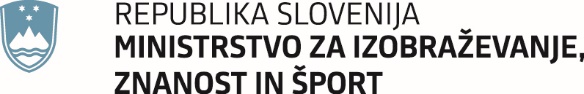 Masarykova cesta 16, 1000 Ljubljana	Gp.mizs@gov.siMasarykova cesta 16, 1000 Ljubljana	Gp.mizs@gov.siŠtevilka: 6037-22/2021/9Številka: 6037-22/2021/9Ljubljana, 19. 1. 2022Ljubljana, 19. 1. 2022EVA EVA GENERALNI SEKRETARIAT VLADE REPUBLIKE SLOVENIJEGp.gs@gov.siGENERALNI SEKRETARIAT VLADE REPUBLIKE SLOVENIJEGp.gs@gov.siZADEVA: Sklep o soglasju k vsebini razpisa za vpis v dodiplomske in enovite magistrske študijske programe v študijskem letu 2022/2023 – predlog za obravnavo ZADEVA: Sklep o soglasju k vsebini razpisa za vpis v dodiplomske in enovite magistrske študijske programe v študijskem letu 2022/2023 – predlog za obravnavo ZADEVA: Sklep o soglasju k vsebini razpisa za vpis v dodiplomske in enovite magistrske študijske programe v študijskem letu 2022/2023 – predlog za obravnavo ZADEVA: Sklep o soglasju k vsebini razpisa za vpis v dodiplomske in enovite magistrske študijske programe v študijskem letu 2022/2023 – predlog za obravnavo 1. Predlog sklepov vlade:1. Predlog sklepov vlade:1. Predlog sklepov vlade:1. Predlog sklepov vlade:Na podlagi sedmega odstavka 40. člena Zakona o visokem šolstvu (Uradni list RS, št. 32/12 – uradno prečiščeno besedilo, 40/12 – ZUJF, 57/12 – ZPCP-2D, 109/12, 85/14, 75/16, 61/17 – ZUPŠ, 65/17, 175/20 – ZIUOPDVE in 57/21 – odl. US) in šestega odstavka 21. člena Zakona o Vladi Republike Slovenije (Uradni list RS, št. 24/05 – uradno prečiščeno besedilo, 109/08, 38/10 – ZUKN, 8/12, 21/13, 47/13 – ZDU-1G, 65/14 in 55/17) je Vlada Republike Slovenije na  …… seji dne …. . sprejela naslednjiSKLEPVlada Republike Slovenije je dala soglasje k vsebini razpisa za vpis v dodiplomske in enovite magistrske študijske programe za študijsko leto 2022/2023.                                                                                               mag. Janja Garvas Hočevar                                                                             vršilka dolžnosti generalnega sekretarja                                                                              Generalni sekretariat Vlade Republike SlovenijePrejemniki:Ministrstvo za izobraževanje, znanost in šport, Masarykova cesta 16, 1000 Ljubljana, gp.mizs@gov.si,Univerza v Ljubljani, Kongresni trg 12, 1000 Ljubljana, rektorat@uni-lj.si,Univerza v Mariboru, Slomškov trg 15, 2000 Maribor, rektorat@um.si,Univerza na Primorskem, Titov trg 4, 6000 Koper, info@upr.si,  Fakulteta za informacijske študije v Novem mestu, Ljubljanska cesta 31A, 8000 Novo mesto, info@fis.unm.si,Visoka šola za upravljanje podeželja Grm Novo mesto, Sevno 13, 8000 Novo mesto, info@vsgrm.unm.si, Univerza v Novi Gorici, Vipavska cesta 13, Rožna dolina, 5000 Nova Gorica, info@ung.si,Nova Univerza, Delpinova ulica 18B, 5000 Nova Gorica, rektorat@nova-uni.si, Univerza v Novem mestu, Na Loko 2, 8000 Novo mesto, rektorat@uni-nm.si, Fakulteta za dizajn, Prevale 10, 1236 Trzin, info@fd.si,  Fakulteta za tehnologijo polimerov, Ozare 19, 2380 Slovenj Gradec, info@ftpo.eu,  Fakulteta za uporabne družbene študije v Novi Gorici, Gregorčičeva ulica 19, 5000 Nova Gorica, dekanat@fuds.si, Fakulteta za zdravstvo Angele Boškin, Spodnji Plavž 3, 4270 Jesenice, dekanat@fzab.si,  Gea College – Fakulteta za podjetništvo, Dunajska cesta 156, 1000 Ljubljana, tajnistvo@gea-college.si, Mednarodna fakulteta za družbene in poslovne študije, Mariborska cesta 7, 3000 Celje, info@mfdps.si, Visoka šola za varstvo okolja, Trg mladosti 7, 3320 Velenje, info@vsvo.si, Ministrstvo za finance, Župančičeva ulica 3, 1000 Ljubljana, gp.mf@gov.si,Služba Vlade Republike Slovenije za zakonodajo, Mestni trg 4, 1000 Ljubljana, gp.svz@gov.si.Na podlagi sedmega odstavka 40. člena Zakona o visokem šolstvu (Uradni list RS, št. 32/12 – uradno prečiščeno besedilo, 40/12 – ZUJF, 57/12 – ZPCP-2D, 109/12, 85/14, 75/16, 61/17 – ZUPŠ, 65/17, 175/20 – ZIUOPDVE in 57/21 – odl. US) in šestega odstavka 21. člena Zakona o Vladi Republike Slovenije (Uradni list RS, št. 24/05 – uradno prečiščeno besedilo, 109/08, 38/10 – ZUKN, 8/12, 21/13, 47/13 – ZDU-1G, 65/14 in 55/17) je Vlada Republike Slovenije na  …… seji dne …. . sprejela naslednjiSKLEPVlada Republike Slovenije je dala soglasje k vsebini razpisa za vpis v dodiplomske in enovite magistrske študijske programe za študijsko leto 2022/2023.                                                                                               mag. Janja Garvas Hočevar                                                                             vršilka dolžnosti generalnega sekretarja                                                                              Generalni sekretariat Vlade Republike SlovenijePrejemniki:Ministrstvo za izobraževanje, znanost in šport, Masarykova cesta 16, 1000 Ljubljana, gp.mizs@gov.si,Univerza v Ljubljani, Kongresni trg 12, 1000 Ljubljana, rektorat@uni-lj.si,Univerza v Mariboru, Slomškov trg 15, 2000 Maribor, rektorat@um.si,Univerza na Primorskem, Titov trg 4, 6000 Koper, info@upr.si,  Fakulteta za informacijske študije v Novem mestu, Ljubljanska cesta 31A, 8000 Novo mesto, info@fis.unm.si,Visoka šola za upravljanje podeželja Grm Novo mesto, Sevno 13, 8000 Novo mesto, info@vsgrm.unm.si, Univerza v Novi Gorici, Vipavska cesta 13, Rožna dolina, 5000 Nova Gorica, info@ung.si,Nova Univerza, Delpinova ulica 18B, 5000 Nova Gorica, rektorat@nova-uni.si, Univerza v Novem mestu, Na Loko 2, 8000 Novo mesto, rektorat@uni-nm.si, Fakulteta za dizajn, Prevale 10, 1236 Trzin, info@fd.si,  Fakulteta za tehnologijo polimerov, Ozare 19, 2380 Slovenj Gradec, info@ftpo.eu,  Fakulteta za uporabne družbene študije v Novi Gorici, Gregorčičeva ulica 19, 5000 Nova Gorica, dekanat@fuds.si, Fakulteta za zdravstvo Angele Boškin, Spodnji Plavž 3, 4270 Jesenice, dekanat@fzab.si,  Gea College – Fakulteta za podjetništvo, Dunajska cesta 156, 1000 Ljubljana, tajnistvo@gea-college.si, Mednarodna fakulteta za družbene in poslovne študije, Mariborska cesta 7, 3000 Celje, info@mfdps.si, Visoka šola za varstvo okolja, Trg mladosti 7, 3320 Velenje, info@vsvo.si, Ministrstvo za finance, Župančičeva ulica 3, 1000 Ljubljana, gp.mf@gov.si,Služba Vlade Republike Slovenije za zakonodajo, Mestni trg 4, 1000 Ljubljana, gp.svz@gov.si.Na podlagi sedmega odstavka 40. člena Zakona o visokem šolstvu (Uradni list RS, št. 32/12 – uradno prečiščeno besedilo, 40/12 – ZUJF, 57/12 – ZPCP-2D, 109/12, 85/14, 75/16, 61/17 – ZUPŠ, 65/17, 175/20 – ZIUOPDVE in 57/21 – odl. US) in šestega odstavka 21. člena Zakona o Vladi Republike Slovenije (Uradni list RS, št. 24/05 – uradno prečiščeno besedilo, 109/08, 38/10 – ZUKN, 8/12, 21/13, 47/13 – ZDU-1G, 65/14 in 55/17) je Vlada Republike Slovenije na  …… seji dne …. . sprejela naslednjiSKLEPVlada Republike Slovenije je dala soglasje k vsebini razpisa za vpis v dodiplomske in enovite magistrske študijske programe za študijsko leto 2022/2023.                                                                                               mag. Janja Garvas Hočevar                                                                             vršilka dolžnosti generalnega sekretarja                                                                              Generalni sekretariat Vlade Republike SlovenijePrejemniki:Ministrstvo za izobraževanje, znanost in šport, Masarykova cesta 16, 1000 Ljubljana, gp.mizs@gov.si,Univerza v Ljubljani, Kongresni trg 12, 1000 Ljubljana, rektorat@uni-lj.si,Univerza v Mariboru, Slomškov trg 15, 2000 Maribor, rektorat@um.si,Univerza na Primorskem, Titov trg 4, 6000 Koper, info@upr.si,  Fakulteta za informacijske študije v Novem mestu, Ljubljanska cesta 31A, 8000 Novo mesto, info@fis.unm.si,Visoka šola za upravljanje podeželja Grm Novo mesto, Sevno 13, 8000 Novo mesto, info@vsgrm.unm.si, Univerza v Novi Gorici, Vipavska cesta 13, Rožna dolina, 5000 Nova Gorica, info@ung.si,Nova Univerza, Delpinova ulica 18B, 5000 Nova Gorica, rektorat@nova-uni.si, Univerza v Novem mestu, Na Loko 2, 8000 Novo mesto, rektorat@uni-nm.si, Fakulteta za dizajn, Prevale 10, 1236 Trzin, info@fd.si,  Fakulteta za tehnologijo polimerov, Ozare 19, 2380 Slovenj Gradec, info@ftpo.eu,  Fakulteta za uporabne družbene študije v Novi Gorici, Gregorčičeva ulica 19, 5000 Nova Gorica, dekanat@fuds.si, Fakulteta za zdravstvo Angele Boškin, Spodnji Plavž 3, 4270 Jesenice, dekanat@fzab.si,  Gea College – Fakulteta za podjetništvo, Dunajska cesta 156, 1000 Ljubljana, tajnistvo@gea-college.si, Mednarodna fakulteta za družbene in poslovne študije, Mariborska cesta 7, 3000 Celje, info@mfdps.si, Visoka šola za varstvo okolja, Trg mladosti 7, 3320 Velenje, info@vsvo.si, Ministrstvo za finance, Župančičeva ulica 3, 1000 Ljubljana, gp.mf@gov.si,Služba Vlade Republike Slovenije za zakonodajo, Mestni trg 4, 1000 Ljubljana, gp.svz@gov.si.Na podlagi sedmega odstavka 40. člena Zakona o visokem šolstvu (Uradni list RS, št. 32/12 – uradno prečiščeno besedilo, 40/12 – ZUJF, 57/12 – ZPCP-2D, 109/12, 85/14, 75/16, 61/17 – ZUPŠ, 65/17, 175/20 – ZIUOPDVE in 57/21 – odl. US) in šestega odstavka 21. člena Zakona o Vladi Republike Slovenije (Uradni list RS, št. 24/05 – uradno prečiščeno besedilo, 109/08, 38/10 – ZUKN, 8/12, 21/13, 47/13 – ZDU-1G, 65/14 in 55/17) je Vlada Republike Slovenije na  …… seji dne …. . sprejela naslednjiSKLEPVlada Republike Slovenije je dala soglasje k vsebini razpisa za vpis v dodiplomske in enovite magistrske študijske programe za študijsko leto 2022/2023.                                                                                               mag. Janja Garvas Hočevar                                                                             vršilka dolžnosti generalnega sekretarja                                                                              Generalni sekretariat Vlade Republike SlovenijePrejemniki:Ministrstvo za izobraževanje, znanost in šport, Masarykova cesta 16, 1000 Ljubljana, gp.mizs@gov.si,Univerza v Ljubljani, Kongresni trg 12, 1000 Ljubljana, rektorat@uni-lj.si,Univerza v Mariboru, Slomškov trg 15, 2000 Maribor, rektorat@um.si,Univerza na Primorskem, Titov trg 4, 6000 Koper, info@upr.si,  Fakulteta za informacijske študije v Novem mestu, Ljubljanska cesta 31A, 8000 Novo mesto, info@fis.unm.si,Visoka šola za upravljanje podeželja Grm Novo mesto, Sevno 13, 8000 Novo mesto, info@vsgrm.unm.si, Univerza v Novi Gorici, Vipavska cesta 13, Rožna dolina, 5000 Nova Gorica, info@ung.si,Nova Univerza, Delpinova ulica 18B, 5000 Nova Gorica, rektorat@nova-uni.si, Univerza v Novem mestu, Na Loko 2, 8000 Novo mesto, rektorat@uni-nm.si, Fakulteta za dizajn, Prevale 10, 1236 Trzin, info@fd.si,  Fakulteta za tehnologijo polimerov, Ozare 19, 2380 Slovenj Gradec, info@ftpo.eu,  Fakulteta za uporabne družbene študije v Novi Gorici, Gregorčičeva ulica 19, 5000 Nova Gorica, dekanat@fuds.si, Fakulteta za zdravstvo Angele Boškin, Spodnji Plavž 3, 4270 Jesenice, dekanat@fzab.si,  Gea College – Fakulteta za podjetništvo, Dunajska cesta 156, 1000 Ljubljana, tajnistvo@gea-college.si, Mednarodna fakulteta za družbene in poslovne študije, Mariborska cesta 7, 3000 Celje, info@mfdps.si, Visoka šola za varstvo okolja, Trg mladosti 7, 3320 Velenje, info@vsvo.si, Ministrstvo za finance, Župančičeva ulica 3, 1000 Ljubljana, gp.mf@gov.si,Služba Vlade Republike Slovenije za zakonodajo, Mestni trg 4, 1000 Ljubljana, gp.svz@gov.si.2. Predlog za obravnavo predloga zakona po nujnem ali skrajšanem postopku v državnem zboru z obrazložitvijo razlogov:2. Predlog za obravnavo predloga zakona po nujnem ali skrajšanem postopku v državnem zboru z obrazložitvijo razlogov:2. Predlog za obravnavo predloga zakona po nujnem ali skrajšanem postopku v državnem zboru z obrazložitvijo razlogov:2. Predlog za obravnavo predloga zakona po nujnem ali skrajšanem postopku v državnem zboru z obrazložitvijo razlogov:////3.a Osebe, odgovorne za strokovno pripravo in usklajenost gradiva:3.a Osebe, odgovorne za strokovno pripravo in usklajenost gradiva:3.a Osebe, odgovorne za strokovno pripravo in usklajenost gradiva:3.a Osebe, odgovorne za strokovno pripravo in usklajenost gradiva:prof. dr. Simona Kustec, ministricadr. Mitja Slavinec, državni sekretardr. Franc Janžekovič, generalni direktor Direktorata za visoko šolstvoprof. dr. Simona Kustec, ministricadr. Mitja Slavinec, državni sekretardr. Franc Janžekovič, generalni direktor Direktorata za visoko šolstvoprof. dr. Simona Kustec, ministricadr. Mitja Slavinec, državni sekretardr. Franc Janžekovič, generalni direktor Direktorata za visoko šolstvoprof. dr. Simona Kustec, ministricadr. Mitja Slavinec, državni sekretardr. Franc Janžekovič, generalni direktor Direktorata za visoko šolstvo3.b Zunanji strokovnjaki, ki so sodelovali pri pripravi dela ali celotnega gradiva:3.b Zunanji strokovnjaki, ki so sodelovali pri pripravi dela ali celotnega gradiva:3.b Zunanji strokovnjaki, ki so sodelovali pri pripravi dela ali celotnega gradiva:3.b Zunanji strokovnjaki, ki so sodelovali pri pripravi dela ali celotnega gradiva:////4. Predstavniki vlade, ki bodo sodelovali pri delu državnega zbora:4. Predstavniki vlade, ki bodo sodelovali pri delu državnega zbora:4. Predstavniki vlade, ki bodo sodelovali pri delu državnega zbora:4. Predstavniki vlade, ki bodo sodelovali pri delu državnega zbora:////5. Kratek povzetek gradiva:5. Kratek povzetek gradiva:5. Kratek povzetek gradiva:5. Kratek povzetek gradiva:S predlogom sklepa Vlada Republike Slovenije v skladu s sedmim odstavkom 40. člena Zakona o visokem šolstvu (ZViS) daje javnim visokošolskim zavodom in koncesioniranim visokošolskim zavodom soglasje k (skupnemu) razpisu za vpis v dodiplomske in enovite magistrske študijske programe za študijsko leto 2022/2023. V skladu s šestim odstavkom 33. člena ZViS se glede razpisa za vpis za enovite magistrske (EM) študijske programe druge stopnje uporabljajo določbe ZViS za univerzitetne (UN) študijske programe prve stopnje, zato so tudi ti programi vključeni v to gradivo.Za študijsko leto 2022/2023 je v soglasje Vladi Republike Slovenije predlaganih skupaj 19.541 vpisnih mest za vpis v 1. letnik za redni in izredni študij, in sicer 16.377 mest za državljane Republike Slovenije in državljane držav članic Evropske unije (EU) , 1.061 mest za Slovence brez slovenskega državljanstva in 2.053 mest za tujce, ki prihajajo iz držav, ki niso članice EU.Vpisna mesta za študijsko leto 2022/2023 razpisujejo naslednji visokošolski zavodi (VŠZ): 5 javnih VŠZ – Univerza v Ljubljani (UL), Univerza v Mariboru (UM), Univerza na Primorskem (UP), Fakulteta za informacijske študije v Novem mestu (FIŠ) in Visoka šola za upravljanje podeželja Grm Novo mesto* (VŠ GRM Novo mesto) ter 10 zasebnih VŠZ s koncesijo: Univerza v Novi Gorici (UNG), Nova Univerza (NU), Univerza v Novem mestu (UNM), Fakulteta za dizajn (FD), Fakulteta za tehnologijo polimerov (FTPO), Fakulteta za uporabne družbene študije v Novi Gorici (FUDŠ), Fakulteta za zdravstvo Angele Boškin (FZAB), Gea College – Fakulteta za podjetništvo (GEA College – FP), Mednarodna fakulteta za družbene in poslovne študije (MFDPŠ) ter Visoka šola za varstvo okolja (VŠVO).*VŠ GRM Novo mesto kot javni visokošolski zavod bo v študijskem letu 2022/23 vpisoval študente le v primeru, da bodo pravočasno speljani vsi postopki za začetek opravljanja dejavnosti.Tabela 1: Zbirni pregled vpisnih mest za dodiplomski študij v študijskem letu 2022/23Opomba: Vpisno mesto za dvopredmetne študijske programe je upoštevano kot 0,5.(*) Koncesioniranim študijskim programom Vlada Republike Slovenije daje soglasje samo k vpisnim mestom za redni študij. Zato pri UNG, NU, UNM in zasebnih samostojnih visokošolskih zavodih ni podatka za izredni študij. Natančnejši pregled študijskih programov s številom vpisnih mest po visokošolskih zavodih je v prilogi Sklepa. Gradivo sledi predlogom visokošolskih zavodov.S predlogom sklepa Vlada Republike Slovenije v skladu s sedmim odstavkom 40. člena Zakona o visokem šolstvu (ZViS) daje javnim visokošolskim zavodom in koncesioniranim visokošolskim zavodom soglasje k (skupnemu) razpisu za vpis v dodiplomske in enovite magistrske študijske programe za študijsko leto 2022/2023. V skladu s šestim odstavkom 33. člena ZViS se glede razpisa za vpis za enovite magistrske (EM) študijske programe druge stopnje uporabljajo določbe ZViS za univerzitetne (UN) študijske programe prve stopnje, zato so tudi ti programi vključeni v to gradivo.Za študijsko leto 2022/2023 je v soglasje Vladi Republike Slovenije predlaganih skupaj 19.541 vpisnih mest za vpis v 1. letnik za redni in izredni študij, in sicer 16.377 mest za državljane Republike Slovenije in državljane držav članic Evropske unije (EU) , 1.061 mest za Slovence brez slovenskega državljanstva in 2.053 mest za tujce, ki prihajajo iz držav, ki niso članice EU.Vpisna mesta za študijsko leto 2022/2023 razpisujejo naslednji visokošolski zavodi (VŠZ): 5 javnih VŠZ – Univerza v Ljubljani (UL), Univerza v Mariboru (UM), Univerza na Primorskem (UP), Fakulteta za informacijske študije v Novem mestu (FIŠ) in Visoka šola za upravljanje podeželja Grm Novo mesto* (VŠ GRM Novo mesto) ter 10 zasebnih VŠZ s koncesijo: Univerza v Novi Gorici (UNG), Nova Univerza (NU), Univerza v Novem mestu (UNM), Fakulteta za dizajn (FD), Fakulteta za tehnologijo polimerov (FTPO), Fakulteta za uporabne družbene študije v Novi Gorici (FUDŠ), Fakulteta za zdravstvo Angele Boškin (FZAB), Gea College – Fakulteta za podjetništvo (GEA College – FP), Mednarodna fakulteta za družbene in poslovne študije (MFDPŠ) ter Visoka šola za varstvo okolja (VŠVO).*VŠ GRM Novo mesto kot javni visokošolski zavod bo v študijskem letu 2022/23 vpisoval študente le v primeru, da bodo pravočasno speljani vsi postopki za začetek opravljanja dejavnosti.Tabela 1: Zbirni pregled vpisnih mest za dodiplomski študij v študijskem letu 2022/23Opomba: Vpisno mesto za dvopredmetne študijske programe je upoštevano kot 0,5.(*) Koncesioniranim študijskim programom Vlada Republike Slovenije daje soglasje samo k vpisnim mestom za redni študij. Zato pri UNG, NU, UNM in zasebnih samostojnih visokošolskih zavodih ni podatka za izredni študij. Natančnejši pregled študijskih programov s številom vpisnih mest po visokošolskih zavodih je v prilogi Sklepa. Gradivo sledi predlogom visokošolskih zavodov.S predlogom sklepa Vlada Republike Slovenije v skladu s sedmim odstavkom 40. člena Zakona o visokem šolstvu (ZViS) daje javnim visokošolskim zavodom in koncesioniranim visokošolskim zavodom soglasje k (skupnemu) razpisu za vpis v dodiplomske in enovite magistrske študijske programe za študijsko leto 2022/2023. V skladu s šestim odstavkom 33. člena ZViS se glede razpisa za vpis za enovite magistrske (EM) študijske programe druge stopnje uporabljajo določbe ZViS za univerzitetne (UN) študijske programe prve stopnje, zato so tudi ti programi vključeni v to gradivo.Za študijsko leto 2022/2023 je v soglasje Vladi Republike Slovenije predlaganih skupaj 19.541 vpisnih mest za vpis v 1. letnik za redni in izredni študij, in sicer 16.377 mest za državljane Republike Slovenije in državljane držav članic Evropske unije (EU) , 1.061 mest za Slovence brez slovenskega državljanstva in 2.053 mest za tujce, ki prihajajo iz držav, ki niso članice EU.Vpisna mesta za študijsko leto 2022/2023 razpisujejo naslednji visokošolski zavodi (VŠZ): 5 javnih VŠZ – Univerza v Ljubljani (UL), Univerza v Mariboru (UM), Univerza na Primorskem (UP), Fakulteta za informacijske študije v Novem mestu (FIŠ) in Visoka šola za upravljanje podeželja Grm Novo mesto* (VŠ GRM Novo mesto) ter 10 zasebnih VŠZ s koncesijo: Univerza v Novi Gorici (UNG), Nova Univerza (NU), Univerza v Novem mestu (UNM), Fakulteta za dizajn (FD), Fakulteta za tehnologijo polimerov (FTPO), Fakulteta za uporabne družbene študije v Novi Gorici (FUDŠ), Fakulteta za zdravstvo Angele Boškin (FZAB), Gea College – Fakulteta za podjetništvo (GEA College – FP), Mednarodna fakulteta za družbene in poslovne študije (MFDPŠ) ter Visoka šola za varstvo okolja (VŠVO).*VŠ GRM Novo mesto kot javni visokošolski zavod bo v študijskem letu 2022/23 vpisoval študente le v primeru, da bodo pravočasno speljani vsi postopki za začetek opravljanja dejavnosti.Tabela 1: Zbirni pregled vpisnih mest za dodiplomski študij v študijskem letu 2022/23Opomba: Vpisno mesto za dvopredmetne študijske programe je upoštevano kot 0,5.(*) Koncesioniranim študijskim programom Vlada Republike Slovenije daje soglasje samo k vpisnim mestom za redni študij. Zato pri UNG, NU, UNM in zasebnih samostojnih visokošolskih zavodih ni podatka za izredni študij. Natančnejši pregled študijskih programov s številom vpisnih mest po visokošolskih zavodih je v prilogi Sklepa. Gradivo sledi predlogom visokošolskih zavodov.S predlogom sklepa Vlada Republike Slovenije v skladu s sedmim odstavkom 40. člena Zakona o visokem šolstvu (ZViS) daje javnim visokošolskim zavodom in koncesioniranim visokošolskim zavodom soglasje k (skupnemu) razpisu za vpis v dodiplomske in enovite magistrske študijske programe za študijsko leto 2022/2023. V skladu s šestim odstavkom 33. člena ZViS se glede razpisa za vpis za enovite magistrske (EM) študijske programe druge stopnje uporabljajo določbe ZViS za univerzitetne (UN) študijske programe prve stopnje, zato so tudi ti programi vključeni v to gradivo.Za študijsko leto 2022/2023 je v soglasje Vladi Republike Slovenije predlaganih skupaj 19.541 vpisnih mest za vpis v 1. letnik za redni in izredni študij, in sicer 16.377 mest za državljane Republike Slovenije in državljane držav članic Evropske unije (EU) , 1.061 mest za Slovence brez slovenskega državljanstva in 2.053 mest za tujce, ki prihajajo iz držav, ki niso članice EU.Vpisna mesta za študijsko leto 2022/2023 razpisujejo naslednji visokošolski zavodi (VŠZ): 5 javnih VŠZ – Univerza v Ljubljani (UL), Univerza v Mariboru (UM), Univerza na Primorskem (UP), Fakulteta za informacijske študije v Novem mestu (FIŠ) in Visoka šola za upravljanje podeželja Grm Novo mesto* (VŠ GRM Novo mesto) ter 10 zasebnih VŠZ s koncesijo: Univerza v Novi Gorici (UNG), Nova Univerza (NU), Univerza v Novem mestu (UNM), Fakulteta za dizajn (FD), Fakulteta za tehnologijo polimerov (FTPO), Fakulteta za uporabne družbene študije v Novi Gorici (FUDŠ), Fakulteta za zdravstvo Angele Boškin (FZAB), Gea College – Fakulteta za podjetništvo (GEA College – FP), Mednarodna fakulteta za družbene in poslovne študije (MFDPŠ) ter Visoka šola za varstvo okolja (VŠVO).*VŠ GRM Novo mesto kot javni visokošolski zavod bo v študijskem letu 2022/23 vpisoval študente le v primeru, da bodo pravočasno speljani vsi postopki za začetek opravljanja dejavnosti.Tabela 1: Zbirni pregled vpisnih mest za dodiplomski študij v študijskem letu 2022/23Opomba: Vpisno mesto za dvopredmetne študijske programe je upoštevano kot 0,5.(*) Koncesioniranim študijskim programom Vlada Republike Slovenije daje soglasje samo k vpisnim mestom za redni študij. Zato pri UNG, NU, UNM in zasebnih samostojnih visokošolskih zavodih ni podatka za izredni študij. Natančnejši pregled študijskih programov s številom vpisnih mest po visokošolskih zavodih je v prilogi Sklepa. Gradivo sledi predlogom visokošolskih zavodov.6. Presoja posledic za:6. Presoja posledic za:6. Presoja posledic za:6. Presoja posledic za:a)javnofinančna sredstva nad 40.000 EUR v tekočem in naslednjih treh letihjavnofinančna sredstva nad 40.000 EUR v tekočem in naslednjih treh letihDAb)usklajenost slovenskega pravnega reda s pravnim redom Evropske unijeusklajenost slovenskega pravnega reda s pravnim redom Evropske unijeNEc)administrativne poslediceadministrativne poslediceNEč)gospodarstvo, zlasti mala in srednja podjetja ter konkurenčnost podjetijgospodarstvo, zlasti mala in srednja podjetja ter konkurenčnost podjetijNEd)okolje, vključno s prostorskimi in varstvenimi vidikiokolje, vključno s prostorskimi in varstvenimi vidikiNEe)socialno področjesocialno področjeNEf)dokumente razvojnega načrtovanja:nacionalne dokumente razvojnega načrtovanjarazvojne politike na ravni programov po strukturi razvojne klasifikacije programskega proračunarazvojne dokumente Evropske unije in mednarodnih organizacijdokumente razvojnega načrtovanja:nacionalne dokumente razvojnega načrtovanjarazvojne politike na ravni programov po strukturi razvojne klasifikacije programskega proračunarazvojne dokumente Evropske unije in mednarodnih organizacijNE7.a Predstavitev ocene finančnih posledic nad 40.000 EUR:Glede na sistem financiranja študijske dejavnosti za dodiplomski in enovit magistrski študij, predlagano število vpisnih mest za redni študij na javnih visokošolskih zavodih in koncesioniranih visokošolskih zavodih za študijske programe s koncesijo iz I. točke sklepa, ki je priloga 1 tega gradiva (v nadaljnjem besedilu: sklep) ne pomeni dodatnih finančnih posledic za proračun Republike Slovenije. Ocena finančnih posledic je izdelana ob upoštevanju povprečne vrednosti sredstev za študijsko dejavnost na financiranega študenta rednega študija prve in druge stopnje v letu 2021, ki znaša 6.704,77 EUR, in predlaganih 14.260 vpisnih mest za redni študij za vpis v 1. letnik Slovencev in tujcev iz EU. V kalkulaciji je upoštevana polna zasedenost vpisnih mest in predpostavka rednega napredovanja vseh študentov v višji letnik. Za leto 2022 (t) je upoštevano, da se financira dva meseca izvedbe študija (študijsko leto se začne 1. 10. 2022). V letu t+1 je upoštevano, da celotna generacija napreduje v višji letnik.Vlada RS je s sklepom št. 171 z dne 5. 2. 2021, s katerim je dala soglasje k razpisu za vpis v dodiplomske in enovite magistrske študijske programe v študijskem letu 2021/22 za javne visokošolske zavode in koncesionirane študijske programe, MIZŠ naložila zagotovitev vseh potrebnih sredstev ter pomoč pri zagotavljanju ostalih potrebnih pogojev za realizacijo povečanega vpisa. Spričo izkazanih potreb po dodatnih vpisnih mestih na predmetnih študijskih programih, vlada RS tudi za študijsko leto 2022/23 daje soglasje k povečanju števila njihovih vpisnih mest, MIZŠ pa bo zagotovilo potrebna sredstva za realizacijo povečanega vpisa na študijskih programih, ki so navedeni v II. točki tega sklepa. 7.a Predstavitev ocene finančnih posledic nad 40.000 EUR:Glede na sistem financiranja študijske dejavnosti za dodiplomski in enovit magistrski študij, predlagano število vpisnih mest za redni študij na javnih visokošolskih zavodih in koncesioniranih visokošolskih zavodih za študijske programe s koncesijo iz I. točke sklepa, ki je priloga 1 tega gradiva (v nadaljnjem besedilu: sklep) ne pomeni dodatnih finančnih posledic za proračun Republike Slovenije. Ocena finančnih posledic je izdelana ob upoštevanju povprečne vrednosti sredstev za študijsko dejavnost na financiranega študenta rednega študija prve in druge stopnje v letu 2021, ki znaša 6.704,77 EUR, in predlaganih 14.260 vpisnih mest za redni študij za vpis v 1. letnik Slovencev in tujcev iz EU. V kalkulaciji je upoštevana polna zasedenost vpisnih mest in predpostavka rednega napredovanja vseh študentov v višji letnik. Za leto 2022 (t) je upoštevano, da se financira dva meseca izvedbe študija (študijsko leto se začne 1. 10. 2022). V letu t+1 je upoštevano, da celotna generacija napreduje v višji letnik.Vlada RS je s sklepom št. 171 z dne 5. 2. 2021, s katerim je dala soglasje k razpisu za vpis v dodiplomske in enovite magistrske študijske programe v študijskem letu 2021/22 za javne visokošolske zavode in koncesionirane študijske programe, MIZŠ naložila zagotovitev vseh potrebnih sredstev ter pomoč pri zagotavljanju ostalih potrebnih pogojev za realizacijo povečanega vpisa. Spričo izkazanih potreb po dodatnih vpisnih mestih na predmetnih študijskih programih, vlada RS tudi za študijsko leto 2022/23 daje soglasje k povečanju števila njihovih vpisnih mest, MIZŠ pa bo zagotovilo potrebna sredstva za realizacijo povečanega vpisa na študijskih programih, ki so navedeni v II. točki tega sklepa. 7.a Predstavitev ocene finančnih posledic nad 40.000 EUR:Glede na sistem financiranja študijske dejavnosti za dodiplomski in enovit magistrski študij, predlagano število vpisnih mest za redni študij na javnih visokošolskih zavodih in koncesioniranih visokošolskih zavodih za študijske programe s koncesijo iz I. točke sklepa, ki je priloga 1 tega gradiva (v nadaljnjem besedilu: sklep) ne pomeni dodatnih finančnih posledic za proračun Republike Slovenije. Ocena finančnih posledic je izdelana ob upoštevanju povprečne vrednosti sredstev za študijsko dejavnost na financiranega študenta rednega študija prve in druge stopnje v letu 2021, ki znaša 6.704,77 EUR, in predlaganih 14.260 vpisnih mest za redni študij za vpis v 1. letnik Slovencev in tujcev iz EU. V kalkulaciji je upoštevana polna zasedenost vpisnih mest in predpostavka rednega napredovanja vseh študentov v višji letnik. Za leto 2022 (t) je upoštevano, da se financira dva meseca izvedbe študija (študijsko leto se začne 1. 10. 2022). V letu t+1 je upoštevano, da celotna generacija napreduje v višji letnik.Vlada RS je s sklepom št. 171 z dne 5. 2. 2021, s katerim je dala soglasje k razpisu za vpis v dodiplomske in enovite magistrske študijske programe v študijskem letu 2021/22 za javne visokošolske zavode in koncesionirane študijske programe, MIZŠ naložila zagotovitev vseh potrebnih sredstev ter pomoč pri zagotavljanju ostalih potrebnih pogojev za realizacijo povečanega vpisa. Spričo izkazanih potreb po dodatnih vpisnih mestih na predmetnih študijskih programih, vlada RS tudi za študijsko leto 2022/23 daje soglasje k povečanju števila njihovih vpisnih mest, MIZŠ pa bo zagotovilo potrebna sredstva za realizacijo povečanega vpisa na študijskih programih, ki so navedeni v II. točki tega sklepa. 7.a Predstavitev ocene finančnih posledic nad 40.000 EUR:Glede na sistem financiranja študijske dejavnosti za dodiplomski in enovit magistrski študij, predlagano število vpisnih mest za redni študij na javnih visokošolskih zavodih in koncesioniranih visokošolskih zavodih za študijske programe s koncesijo iz I. točke sklepa, ki je priloga 1 tega gradiva (v nadaljnjem besedilu: sklep) ne pomeni dodatnih finančnih posledic za proračun Republike Slovenije. Ocena finančnih posledic je izdelana ob upoštevanju povprečne vrednosti sredstev za študijsko dejavnost na financiranega študenta rednega študija prve in druge stopnje v letu 2021, ki znaša 6.704,77 EUR, in predlaganih 14.260 vpisnih mest za redni študij za vpis v 1. letnik Slovencev in tujcev iz EU. V kalkulaciji je upoštevana polna zasedenost vpisnih mest in predpostavka rednega napredovanja vseh študentov v višji letnik. Za leto 2022 (t) je upoštevano, da se financira dva meseca izvedbe študija (študijsko leto se začne 1. 10. 2022). V letu t+1 je upoštevano, da celotna generacija napreduje v višji letnik.Vlada RS je s sklepom št. 171 z dne 5. 2. 2021, s katerim je dala soglasje k razpisu za vpis v dodiplomske in enovite magistrske študijske programe v študijskem letu 2021/22 za javne visokošolske zavode in koncesionirane študijske programe, MIZŠ naložila zagotovitev vseh potrebnih sredstev ter pomoč pri zagotavljanju ostalih potrebnih pogojev za realizacijo povečanega vpisa. Spričo izkazanih potreb po dodatnih vpisnih mestih na predmetnih študijskih programih, vlada RS tudi za študijsko leto 2022/23 daje soglasje k povečanju števila njihovih vpisnih mest, MIZŠ pa bo zagotovilo potrebna sredstva za realizacijo povečanega vpisa na študijskih programih, ki so navedeni v II. točki tega sklepa. I. Ocena finančnih posledic, ki niso načrtovane v sprejetem proračunuI. Ocena finančnih posledic, ki niso načrtovane v sprejetem proračunuI. Ocena finančnih posledic, ki niso načrtovane v sprejetem proračunuI. Ocena finančnih posledic, ki niso načrtovane v sprejetem proračunuI. Ocena finančnih posledic, ki niso načrtovane v sprejetem proračunuI. Ocena finančnih posledic, ki niso načrtovane v sprejetem proračunuI. Ocena finančnih posledic, ki niso načrtovane v sprejetem proračunuI. Ocena finančnih posledic, ki niso načrtovane v sprejetem proračunuI. Ocena finančnih posledic, ki niso načrtovane v sprejetem proračunuTekoče leto (t)Tekoče leto (t)t + 1t + 2t + 2t + 2t + 3Predvideno povečanje (+) ali zmanjšanje (–) prihodkov državnega proračuna Predvideno povečanje (+) ali zmanjšanje (–) prihodkov državnega proračuna Predvideno povečanje (+) ali zmanjšanje (–) prihodkov občinskih proračunov Predvideno povečanje (+) ali zmanjšanje (–) prihodkov občinskih proračunov Predvideno povečanje (+) ali zmanjšanje (–) odhodkov državnega proračuna Predvideno povečanje (+) ali zmanjšanje (–) odhodkov državnega proračuna Predvideno povečanje (+) ali zmanjšanje (–) odhodkov občinskih proračunovPredvideno povečanje (+) ali zmanjšanje (–) odhodkov občinskih proračunovPredvideno povečanje (+) ali zmanjšanje (–) obveznosti za druga javnofinančna sredstvaPredvideno povečanje (+) ali zmanjšanje (–) obveznosti za druga javnofinančna sredstvaII. Finančne posledice za državni proračunII. Finančne posledice za državni proračunII. Finančne posledice za državni proračunII. Finančne posledice za državni proračunII. Finančne posledice za državni proračunII. Finančne posledice za državni proračunII. Finančne posledice za državni proračunII. Finančne posledice za državni proračunII. Finančne posledice za državni proračunII.a Pravice porabe za izvedbo predlaganih rešitev so zagotovljene:II.a Pravice porabe za izvedbo predlaganih rešitev so zagotovljene:II.a Pravice porabe za izvedbo predlaganih rešitev so zagotovljene:II.a Pravice porabe za izvedbo predlaganih rešitev so zagotovljene:II.a Pravice porabe za izvedbo predlaganih rešitev so zagotovljene:II.a Pravice porabe za izvedbo predlaganih rešitev so zagotovljene:II.a Pravice porabe za izvedbo predlaganih rešitev so zagotovljene:II.a Pravice porabe za izvedbo predlaganih rešitev so zagotovljene:II.a Pravice porabe za izvedbo predlaganih rešitev so zagotovljene:Ime proračunskega uporabnika Šifra in naziv ukrepa, projektaŠifra in naziv ukrepa, projektaŠifra in naziv proračunske postavkeŠifra in naziv proračunske postavkeZnesek za tekoče leto (t)Znesek za tekoče leto (t)Znesek za tekoče leto (t)Znesek za t + 1Ministrstvo za izobraževanje, znanost in šport3330-18-0012 – Dejavnost visokega šolstva - fiksni del3330-18-0013 – Dejavnost visokega šolstva - variabilni del3330-18-0014 – Dejavnost visokega šolstva – razvojni steber 3330-18-0012 – Dejavnost visokega šolstva - fiksni del3330-18-0013 – Dejavnost visokega šolstva - variabilni del3330-18-0014 – Dejavnost visokega šolstva – razvojni steber 573710Dejavnost visokega šolstva573710Dejavnost visokega šolstva15.935.003,3715.935.003,3715.935.003,3795.610.020,20SKUPAJSKUPAJSKUPAJSKUPAJSKUPAJ15.935.003,3715.935.003,3715.935.003,3795.610.020,20II.b Manjkajoče pravice porabe bodo zagotovljene s prerazporeditvijo:II.b Manjkajoče pravice porabe bodo zagotovljene s prerazporeditvijo:II.b Manjkajoče pravice porabe bodo zagotovljene s prerazporeditvijo:II.b Manjkajoče pravice porabe bodo zagotovljene s prerazporeditvijo:II.b Manjkajoče pravice porabe bodo zagotovljene s prerazporeditvijo:II.b Manjkajoče pravice porabe bodo zagotovljene s prerazporeditvijo:II.b Manjkajoče pravice porabe bodo zagotovljene s prerazporeditvijo:II.b Manjkajoče pravice porabe bodo zagotovljene s prerazporeditvijo:II.b Manjkajoče pravice porabe bodo zagotovljene s prerazporeditvijo:Ime proračunskega uporabnika Šifra in naziv ukrepa, projektaŠifra in naziv ukrepa, projektaŠifra in naziv proračunske postavke Šifra in naziv proračunske postavke Znesek za tekoče leto (t)Znesek za tekoče leto (t)Znesek za tekoče leto (t)Znesek za t + 1 SKUPAJSKUPAJSKUPAJSKUPAJSKUPAJII.c Načrtovana nadomestitev zmanjšanih prihodkov in povečanih odhodkov proračuna:II.c Načrtovana nadomestitev zmanjšanih prihodkov in povečanih odhodkov proračuna:II.c Načrtovana nadomestitev zmanjšanih prihodkov in povečanih odhodkov proračuna:II.c Načrtovana nadomestitev zmanjšanih prihodkov in povečanih odhodkov proračuna:II.c Načrtovana nadomestitev zmanjšanih prihodkov in povečanih odhodkov proračuna:II.c Načrtovana nadomestitev zmanjšanih prihodkov in povečanih odhodkov proračuna:II.c Načrtovana nadomestitev zmanjšanih prihodkov in povečanih odhodkov proračuna:II.c Načrtovana nadomestitev zmanjšanih prihodkov in povečanih odhodkov proračuna:II.c Načrtovana nadomestitev zmanjšanih prihodkov in povečanih odhodkov proračuna:Novi prihodkiNovi prihodkiNovi prihodkiZnesek za tekoče leto (t)Znesek za tekoče leto (t)Znesek za tekoče leto (t)Znesek za t + 1Znesek za t + 1Znesek za t + 1SKUPAJSKUPAJSKUPAJ7.b Predstavitev ocene finančnih posledic pod 40.000 EUR:/7.b Predstavitev ocene finančnih posledic pod 40.000 EUR:/7.b Predstavitev ocene finančnih posledic pod 40.000 EUR:/7.b Predstavitev ocene finančnih posledic pod 40.000 EUR:/7.b Predstavitev ocene finančnih posledic pod 40.000 EUR:/7.b Predstavitev ocene finančnih posledic pod 40.000 EUR:/7.b Predstavitev ocene finančnih posledic pod 40.000 EUR:/7.b Predstavitev ocene finančnih posledic pod 40.000 EUR:/7.b Predstavitev ocene finančnih posledic pod 40.000 EUR:/8. Predstavitev sodelovanja z združenji občin:8. Predstavitev sodelovanja z združenji občin:8. Predstavitev sodelovanja z združenji občin:8. Predstavitev sodelovanja z združenji občin:8. Predstavitev sodelovanja z združenji občin:8. Predstavitev sodelovanja z združenji občin:8. Predstavitev sodelovanja z združenji občin:8. Predstavitev sodelovanja z združenji občin:8. Predstavitev sodelovanja z združenji občin:Vsebina predloženega gradiva (predpisa) vpliva na:pristojnosti občin,delovanje občin,financiranje občin.Vsebina predloženega gradiva (predpisa) vpliva na:pristojnosti občin,delovanje občin,financiranje občin.Vsebina predloženega gradiva (predpisa) vpliva na:pristojnosti občin,delovanje občin,financiranje občin.Vsebina predloženega gradiva (predpisa) vpliva na:pristojnosti občin,delovanje občin,financiranje občin.Vsebina predloženega gradiva (predpisa) vpliva na:pristojnosti občin,delovanje občin,financiranje občin.Vsebina predloženega gradiva (predpisa) vpliva na:pristojnosti občin,delovanje občin,financiranje občin.Vsebina predloženega gradiva (predpisa) vpliva na:pristojnosti občin,delovanje občin,financiranje občin.NENEGradivo (predpis) je bilo poslano v mnenje: Skupnosti občin Slovenije SOS: NEZdruženju občin Slovenije ZOS: NEZdruženju mestnih občin Slovenije ZMOS: NEPredlogi in pripombe združenj so bili upoštevani: /Gradivo (predpis) je bilo poslano v mnenje: Skupnosti občin Slovenije SOS: NEZdruženju občin Slovenije ZOS: NEZdruženju mestnih občin Slovenije ZMOS: NEPredlogi in pripombe združenj so bili upoštevani: /Gradivo (predpis) je bilo poslano v mnenje: Skupnosti občin Slovenije SOS: NEZdruženju občin Slovenije ZOS: NEZdruženju mestnih občin Slovenije ZMOS: NEPredlogi in pripombe združenj so bili upoštevani: /Gradivo (predpis) je bilo poslano v mnenje: Skupnosti občin Slovenije SOS: NEZdruženju občin Slovenije ZOS: NEZdruženju mestnih občin Slovenije ZMOS: NEPredlogi in pripombe združenj so bili upoštevani: /Gradivo (predpis) je bilo poslano v mnenje: Skupnosti občin Slovenije SOS: NEZdruženju občin Slovenije ZOS: NEZdruženju mestnih občin Slovenije ZMOS: NEPredlogi in pripombe združenj so bili upoštevani: /Gradivo (predpis) je bilo poslano v mnenje: Skupnosti občin Slovenije SOS: NEZdruženju občin Slovenije ZOS: NEZdruženju mestnih občin Slovenije ZMOS: NEPredlogi in pripombe združenj so bili upoštevani: /Gradivo (predpis) je bilo poslano v mnenje: Skupnosti občin Slovenije SOS: NEZdruženju občin Slovenije ZOS: NEZdruženju mestnih občin Slovenije ZMOS: NEPredlogi in pripombe združenj so bili upoštevani: /Gradivo (predpis) je bilo poslano v mnenje: Skupnosti občin Slovenije SOS: NEZdruženju občin Slovenije ZOS: NEZdruženju mestnih občin Slovenije ZMOS: NEPredlogi in pripombe združenj so bili upoštevani: /Gradivo (predpis) je bilo poslano v mnenje: Skupnosti občin Slovenije SOS: NEZdruženju občin Slovenije ZOS: NEZdruženju mestnih občin Slovenije ZMOS: NEPredlogi in pripombe združenj so bili upoštevani: /9. Predstavitev sodelovanja javnosti:9. Predstavitev sodelovanja javnosti:9. Predstavitev sodelovanja javnosti:9. Predstavitev sodelovanja javnosti:9. Predstavitev sodelovanja javnosti:9. Predstavitev sodelovanja javnosti:9. Predstavitev sodelovanja javnosti:9. Predstavitev sodelovanja javnosti:9. Predstavitev sodelovanja javnosti:Gradivo je bilo predhodno objavljeno na spletni strani predlagatelja:Gradivo je bilo predhodno objavljeno na spletni strani predlagatelja:Gradivo je bilo predhodno objavljeno na spletni strani predlagatelja:Gradivo je bilo predhodno objavljeno na spletni strani predlagatelja:Gradivo je bilo predhodno objavljeno na spletni strani predlagatelja:Gradivo je bilo predhodno objavljeno na spletni strani predlagatelja:Gradivo je bilo predhodno objavljeno na spletni strani predlagatelja:NENESkladno s sedmim odstavkom 9. člena Poslovnika Vlade RS (Uradni list RS, št. 43/01, 23/02 – popr., 54/03, 103/03, 114/04, 26/06, 21/07, 32/10, 73/10, 95/11, 64/12 in 10/14) javnost pri pripravi predloga sklepa ni bila povabljena k sodelovanju.Skladno s sedmim odstavkom 9. člena Poslovnika Vlade RS (Uradni list RS, št. 43/01, 23/02 – popr., 54/03, 103/03, 114/04, 26/06, 21/07, 32/10, 73/10, 95/11, 64/12 in 10/14) javnost pri pripravi predloga sklepa ni bila povabljena k sodelovanju.Skladno s sedmim odstavkom 9. člena Poslovnika Vlade RS (Uradni list RS, št. 43/01, 23/02 – popr., 54/03, 103/03, 114/04, 26/06, 21/07, 32/10, 73/10, 95/11, 64/12 in 10/14) javnost pri pripravi predloga sklepa ni bila povabljena k sodelovanju.Skladno s sedmim odstavkom 9. člena Poslovnika Vlade RS (Uradni list RS, št. 43/01, 23/02 – popr., 54/03, 103/03, 114/04, 26/06, 21/07, 32/10, 73/10, 95/11, 64/12 in 10/14) javnost pri pripravi predloga sklepa ni bila povabljena k sodelovanju.Skladno s sedmim odstavkom 9. člena Poslovnika Vlade RS (Uradni list RS, št. 43/01, 23/02 – popr., 54/03, 103/03, 114/04, 26/06, 21/07, 32/10, 73/10, 95/11, 64/12 in 10/14) javnost pri pripravi predloga sklepa ni bila povabljena k sodelovanju.Skladno s sedmim odstavkom 9. člena Poslovnika Vlade RS (Uradni list RS, št. 43/01, 23/02 – popr., 54/03, 103/03, 114/04, 26/06, 21/07, 32/10, 73/10, 95/11, 64/12 in 10/14) javnost pri pripravi predloga sklepa ni bila povabljena k sodelovanju.Skladno s sedmim odstavkom 9. člena Poslovnika Vlade RS (Uradni list RS, št. 43/01, 23/02 – popr., 54/03, 103/03, 114/04, 26/06, 21/07, 32/10, 73/10, 95/11, 64/12 in 10/14) javnost pri pripravi predloga sklepa ni bila povabljena k sodelovanju.Skladno s sedmim odstavkom 9. člena Poslovnika Vlade RS (Uradni list RS, št. 43/01, 23/02 – popr., 54/03, 103/03, 114/04, 26/06, 21/07, 32/10, 73/10, 95/11, 64/12 in 10/14) javnost pri pripravi predloga sklepa ni bila povabljena k sodelovanju.Skladno s sedmim odstavkom 9. člena Poslovnika Vlade RS (Uradni list RS, št. 43/01, 23/02 – popr., 54/03, 103/03, 114/04, 26/06, 21/07, 32/10, 73/10, 95/11, 64/12 in 10/14) javnost pri pripravi predloga sklepa ni bila povabljena k sodelovanju.10. Pri pripravi gradiva so bile upoštevane zahteve iz Resolucije o normativni dejavnosti:10. Pri pripravi gradiva so bile upoštevane zahteve iz Resolucije o normativni dejavnosti:10. Pri pripravi gradiva so bile upoštevane zahteve iz Resolucije o normativni dejavnosti:10. Pri pripravi gradiva so bile upoštevane zahteve iz Resolucije o normativni dejavnosti:10. Pri pripravi gradiva so bile upoštevane zahteve iz Resolucije o normativni dejavnosti:10. Pri pripravi gradiva so bile upoštevane zahteve iz Resolucije o normativni dejavnosti:10. Pri pripravi gradiva so bile upoštevane zahteve iz Resolucije o normativni dejavnosti:DADA11. Gradivo je uvrščeno v delovni program vlade:11. Gradivo je uvrščeno v delovni program vlade:11. Gradivo je uvrščeno v delovni program vlade:11. Gradivo je uvrščeno v delovni program vlade:11. Gradivo je uvrščeno v delovni program vlade:11. Gradivo je uvrščeno v delovni program vlade:11. Gradivo je uvrščeno v delovni program vlade:NENE                                                            Dr. Mitja Slavinec                                                        DRŽAVNI SEKRETAR                                                            Dr. Mitja Slavinec                                                        DRŽAVNI SEKRETAR                                                            Dr. Mitja Slavinec                                                        DRŽAVNI SEKRETAR                                                            Dr. Mitja Slavinec                                                        DRŽAVNI SEKRETAR                                                            Dr. Mitja Slavinec                                                        DRŽAVNI SEKRETAR                                                            Dr. Mitja Slavinec                                                        DRŽAVNI SEKRETAR                                                            Dr. Mitja Slavinec                                                        DRŽAVNI SEKRETAR                                                            Dr. Mitja Slavinec                                                        DRŽAVNI SEKRETAR                                                            Dr. Mitja Slavinec                                                        DRŽAVNI SEKRETARVpis v 1. letnikVpis v 1. letnikVpis v 1. letnikVpis v 1. letnikVpis v 1. letnikVpis v 1. letnikVpis po merilih za prehodeVpis po merilih za prehodeVpis po merilih za prehodeVpis po merilih za prehodeVpis po merilih za prehodeVpis po merilih za prehodeVpis po merilih za prehodeVpis po merilih za prehodeVpis po merilih za prehodeVpis po merilih za prehodeVpis po merilih za prehodeVpis po merilih za prehodeVzporedni študij in diplomanti na EMVzporedni študij in diplomanti na EMSlovenci in EU državljaniSlovenci in EU državljaniSlovenci brez slovenskega državljanstvaSlovenci brez slovenskega državljanstvaTujci iz držav nečlanic EUTujci iz držav nečlanic EURED (*) RED (*) RED (*) RED (*) RED (*) RED (*) IZREDIZREDIZREDIZREDIZREDIZREDVzporedni študij in diplomanti na EMVzporedni študij in diplomanti na EMZavodŠtudijski programSmer KrajVrsta ŠPDV0PEDREDNIIZREDNIREDNIIZREDNIREDNIIZREDNIVSI 2L3L4L5L6LVSI 2L3L4L5L6LREDNIIZREDNIUL AGGlasbena pedagogikaLjubljanaUNND20511222244UL AGGlasbena umetnostLjubljanaUNNN6015118525310UL AGRFTDramaturgija in scenske umetnostiLjubljanaUNNN61UL AGRFTDramska igraLjubljanaUNNN121UL AGRFTFilm in televizijaFilmska in televizijska režijaLjubljanaUNNN42 UL AGRFTFilm in televizijaFilmsko in televizijsko snemanjeLjubljanaUNNN4UL AGRFTFilm in televizijaFilmska in televizijska montažaLjubljanaUNNN4UL AGRFTGledališka režijaLjubljanaUNNN41UL ALUOIndustrijsko in unikatno oblikovanjeIndustrijsko oblikovanjeLjubljanaUNNN21222UL ALUOIndustrijsko in unikatno oblikovanjeUnikatno oblikovanjeLjubljanaUNNN711UL ALUOKiparstvoLjubljanaUNNN6111UL ALUOKonserviranje in restavriranje likovnih delLjubljanaUNNN61111UL ALUOOblikovanje vizualnih komunikacijIlustracijaLjubljanaUNNN7113UL ALUOOblikovanje vizualnih komunikacijFotografijaLjubljanaUNNN7111UL ALUOOblikovanje vizualnih komunikacijGrafično oblikovanjeLjubljanaUNNN10111UL ALUOSlikarstvoSlikarstvoLjubljanaUNNN15112 UL ALUOSlikarstvoVideo, animacija in novi medijiLjubljanaUNNN6UL BFBiologijaLjubljanaUNNN702333UL BFBiotehnologijaLjubljanaUNNN503223UL BFGozdarstvoLjubljanaVSNN402222UL BFGozdarstvo in obnovljivi gozdni viriLjubljanaUNNN402222UL BFKmetijstvo - agronomijaLjubljanaUNNN603223UL BFKmetijstvo - agronomija in hortikulturaLjubljanaVSNN754224UL BFKmetijstvo - zootehnikaLjubljanaUNNN453233UL BFKmetijstvo - živinorejaLjubljanaVSNN453263UL BFKrajinska arhitekturaLjubljanaUNNN303232UL BFLesarsko inženirstvoLjubljanaVSNN602754UL BFLesarstvoLjubljanaUNNN452231UL BFMikrobiologijaLjubljanaUNNN503333UL BFŽivilstvo in prehranaLjubljanaUNNN704322UL EFUniverzitetna poslovna in ekonomska šolaLjubljanaUNNN48080218020808080802010UL EFVisoka poslovna šolaLjubljanaVSNN30080113010404080802010UL FAArhitekturaLjubljanaEMNN1151011155555555UL FAUrbanizemLjubljanaUNNN30511523UL FDVDružboslovna informatikaLjubljanaVSNN50 1910102UL FDVKomunikologija - medijske in komunikacijske študijeLjubljanaUNNN301610 102UL FDVKomunikologija - Tržno komuniciranje in odnosi z javnostmiLjubljanaUNNN351210 102 UL FDVKulturologija - študije kultur in ustvarjalnostiLjubljanaUNNN351610102UL FDVMednarodni odnosiLjubljanaUNNN351410102UL FDVNovinarstvoLjubljanaUNNN351610102UL FDVObramboslovjeLjubljanaUNNN351610102UL FDVPolitologija - javne politike in upravaLjubljanaUNNN301510102UL FDVPolitologija - študije politike in državeLjubljanaUNNN301710 102UL FDVSociologijaLjubljanaUNNN351610102UL FDVSociologija - kadrovski menedžmentLjubljanaUNNN351610 102UL FEAplikativna elektrotehnikaLjubljanaVSNN1801015555UL FEElektrotehnikaLjubljanaUNNN1651015555UL FEMultimedijaLjubljanaUNNN4533UL FFAFarmacijaLjubljanaEMNN1651122UL FFAKozmetologijaLjubljanaUNNN4011UL FFALaboratorijska biomedicinaLjubljanaUNNN50111UL FGGGeodezija in geoinformatikaLjubljanaUNNN306552UL FGGGradbeništvoLjubljanaUNNN8015664UL FGGOperativno gradbeništvoLjubljanaVSNN6012444UL FGGTehnično upravljanje nepremičninLjubljanaVSNN306332UL FGGVodarstvo in okoljsko inženirstvoLjubljanaUNNN255552UL FKKTBiokemijaLjubljanaUNNN4527542UL FKKTKemijaLjubljanaUNNN70214632UL FKKTKemijska tehnologijaLjubljanaVSNN70214622UL FKKTKemijsko inženirstvoLjubljanaUNNN50210532UL FKKTTehniška varnostLjubljanaUNNN4028252UL FMFAplikativna fizikaLjubljanaUNNN404420204UL FMFFinančna matematikaLjubljanaUNNN707710104UL FMFFizikaLjubljanaUNNN160101020205UL FMFMatematikaLjubljanaUNNN808810104UL FMFPedagoška matematikaLjubljanaEMND352255552UL FMFPraktična matematikaLjubljanaVSNN5055773UL FPPPomorsko strojništvoPortorožVSNN301511522030103042UL FPPNavtikaPortorožVSNN502011932030103062UL FPPPrometna tehnologija in transportna logistikaPortorožVSNN6030111152030103064UL FPPTehnologija prometa in logistikaPortorožUNNN301511522030103042UL FRIRačunalništvo in informatikaLjubljanaUNNN17011565UL FRIRačunalništvo in informatikaLjubljanaVSNN1651611530UL FRIRačunalništvo in matematikaLjubljanaUNNN40445UL FSDSocialno deloLjubljanaUNNN100112410UL FSStrojništvo - projektno aplikativni programLjubljanaVSNN180102018189UL FSStrojništvo - razvojno raziskovalni programLjubljanaUNNN180102018189UL FŠKineziologijaLjubljanaUNNN30253222662222UL FŠŠportna vzgojaLjubljanaUNNN50253232662222UL FŠŠportno treniranjeLjubljanaUNNN30203222662222UL FUUpravaLjubljanaVSNN20050666630303030UL FUUpravljanje javnega sektorjaLjubljanaUNNN90993030UL FUUpravna informatikaLjubljanaUNNN251155UL FFAnglistikaenopredmetna smerLjubljanaUNNN3632551UL FFAnglistikadvopredmetna smerLjubljanaUNDN8743552UL FFAntični in humanistični študijiLjubljanaUNNN1341111555511UL FFArheologijaLjubljanaUNNN3662121555511UL FFAzijske študijeJaponologija, enopredmetna smerLjubljanaUNNN1611155111UL FFAzijske študijeJaponologija, dvopredmetna smerLjubljanaUNDN1611155111UL FFAzijske študijeSinologija, enopredmetna smerLjubljanaUNNN1511155111UL FFAzijske študijeSinologija, dvopredmetna smerLjubljanaUNDN161155111UL FFAzijske študijeKoreanistika, dvopredmetna smerLjubljanaUNDN16211511UL FFBibliotekarstvo in informatikaenopredmetna smerLjubljanaUNNN2721551UL FFBibliotekarstvo in informatikadvopredmetna smerLjubljanaUNDN3221551UL FFČeški jezik in književnostLjubljanaUNDN162211111UL FFEtnologija in kulturna antropologijaenopredmetna smerLjubljanaUNNN4762121888821UL FFEtnologija in kulturna antropologijadvopredmetna smerLjubljanaUNDN3222882UL FFFilozofijaenopredmetna smerLjubljanaUNNN262255551UL FFFilozofijadvopredmetna smerLjubljanaUNDN513355551UL FFFrancistikaLjubljanaUNDN515331015551UL FFGeografijaenopredmetna smerLjubljanaUNNN512355552UL FFGeografijadvopredmetna smerLjubljanaUNDN513355552UL FFGermanistikaenopredmetna smerLjubljanaUNNN2744772UL FFGermanistikadvopredmetna smerLjubljanaUNDN424410102UL FFGrški jezik, književnost in kulturaLjubljanaUNDN1341111555511UL FFItalijanski jezik in književnostLjubljanaUNDN41541411015551UL FFJužnoslovanski študijiLjubljanaUNDN1662111555511UL FFLatinski jezik, književnost in kulturaLjubljanaUNDN1341111555511UL FFMuzikologijaLjubljanaUNDN10211UL FFMuzikologijaLjubljanaUNNN1631155551UL FFPedagogika in andragogikaLjubljanaUNND51163231555521UL FFPedagogika in andragogikaLjubljanaUNDD51152121555511UL FFPolonistikaLjubljanaUNDN1662111555511UL FFPortugalski jezik in književnostLjubljanaUNDN16511111UL FFPrevajalstvoSlovenščina-angleščina-nemščinaLjubljanaUNNN3433551UL FFPrevajalstvoSlovenščina-angleščina-francoščinaLjubljanaUNNN1811551UL FFPrevajalstvoSlovenščina-angleščina-italijanščinaLjubljanaUNNN1111551UL FFPrevajalstvoSlovenščina-nemščinaLjubljanaUNDN41UL FFPrevajalstvoSlovenščina-francoščinaLjubljanaUNDN31UL FFPrevajalstvoSlovenščina-italijanščinaLjubljanaUNDN31UL FFPrevajalstvoSlovenščina-angleščinaLjubljanaUND11111UL FFPrimerjalna književnost in literarna teorijaenopredmetna smerLjubljanaUNNN1651155551UL FFPrimerjalna književnost in literarna teorijadvopredmetna smerLjubljanaUNDN5153355552UL FFPrimerjalno jezikoslovjeLjubljanaUNDN1241111551122UL FFPrimerjalno slovansko jezikoslovjeLjubljanaUNDN1121111222221UL FFPsihologijaLjubljanaUNNN6022551UL FFRusistikaLjubljanaUNDN3633221UL FFSlovakistikaLjubljanaUNDN1131111111111UL FFSlovenistikaenopredmetna smerLjubljanaUNNN3110313155552UL FFSlovenistikadvopredmetna smerLjubljanaUNDN7610313155552UL FFSociologijaLjubljanaUNDN8210488553UL FFSociologija kultureLjubljanaUNNN31622885532UL FFSplošno jezikoslovjeLjubljanaUNDN1241111551122UL FFŠpanski jezik in književnostLjubljanaUNDN51551511015551UL FFUmetnostna zgodovinaenopredmetna smerLjubljanaUNNN2122551UL FFUmetnostna zgodovinadvopredmetna smerLjubljanaUNDN3133551UL FFZgodovinaenopredmetna smerLjubljanaUNNN312110101UL FFZgodovinadvopredmetna smerLjubljanaUNDN823142411010101021UL MFDentalna medicinaLjubljanaEMNN50122**UL MFMedicinaLjubljanaEMNN20555 (2., 3. L)5**UL NTFGeologijaLjubljanaUNNN4551055UL NTFGeotehnologija in okoljeLjubljanaUNNN252422UL NTFGeotehnologija in rudarstvoLjubljanaVSNN252422UL NTFGrafična in medijska tehnikaLjubljanaVSNN60403434334414UL NTFGrafične in interaktivne komunikacijeLjubljanaUNNN5533331UL NTFInženirstvo materialovLjubljanaUNNN5030555555UL NTFMetalurške tehnologijeLjubljanaVSNN5030555555UL NTFNačrtovanje tekstilij in oblačilLjubljanaUNNN2555333UL NTFOblikovanje tekstilij in oblačilLjubljanaUNNN30253UL NTFTekstilno in oblačilno inženirstvoLjubljanaVSNN5055555UL PEFDvopredmetni učiteljBiologija - GospodinjstvoLjubljanaUNND20111111UL PEFDvopredmetni učiteljBiologija - KemijaLjubljanaUNND25111111UL PEFDvopredmetni učiteljFizika - KemijaLjubljanaUNND8111111UL PEFDvopredmetni učiteljFizika - matematikaLjubljanaUNND20111111UL PEFDvopredmetni učiteljGospodinjstvo - kemijaLjubljanaUNND10111111UL PEFDvopredmetni učiteljMatematika - RačunalništvoLjubljanaUNND25111111UL PEFDvopredmetni učiteljMatematika - TehnikaLjubljanaUNND20111111UL PEFDvopredmetni učiteljFizika - TehnikaLjubljanaUNND5111111UL PEFLikovna pedagogikaLjubljanaUNND25121111UL PEFLogopedija in surdopedagogikaLjubljanaUNND15111111UL PEFPredšolska vzgojaLjubljanaVSND556011215311UL PEFRazredni poukLjubljanaUNND85131111UL PEFSocialna pedagogikaLjubljanaUNNN3530114111111UL PEFSpecialna in rehabilitacijska pedagogikaLjubljanaUNND3520114111111UL PFPravoLjubljanaUNNN225100555510UL TEOFTeološki in religijski študijiLjubljanaUNNN152313115532UL TEOFTeološki in religijski študijiMariborUNNN152313110432UL TEOFTeologijaLjubljanaEMNN152313115552UL TEOFTeološki študijiLjubljanaUNDN10221218332UL TEOFTeološki študijiMariborUNDN10221218332UL VFVeterinarstvoLjubljanaEMNN601322225UL ZFBabištvoLjubljanaVSNN30115UL ZFDelovna terapijaLjubljanaVSNN60115UL ZFFizioterapijaLjubljanaVSNN601125UL ZFLaboratorijska zobna protetikaLjubljanaVSNN201011UL ZFOrtotika in protetikaLjubljanaVSNN30115UL ZFRadiološka tehnologijaLjubljanaVSNN40115UL ZFSanitarno inženirstvoLjubljanaUNNN45115UL ZFZdravstvena negaLjubljanaVSNN901021112210UM EPFEkonomske in poslovne vedeEvropske poslovne študije (ANG)MariborUNNN20UM EPFEkonomske in poslovne vede  (vse usmeritve, razen Evropske poslovne študije)MariborUNNN2202010 (vse usmeritve)5 (vse usmeritve)22 (vse usmeritve)50100100UM EPFPoslovna ekonomijaMariborVSNN270401052750140140UM FERIElektrotehnikaMariborUNNN70525102UM FERIElektrotehnikaMariborVSNN802410UM FERIInformatika in tehnologije komuniciranjaMariborVSNN1002410UM FERIInformatika in podatkovne tehnologijeMariborUNNN70520102UM FERIMedijske komunikacijeMariborUNNN6036102UM FERIRačunalništvo in informacijske tehnologijeMariborUNNN100520102UM FERIRačunalništvo in informacijske tehnologijeMariborVSNN802410UM FERITelekomunikacijeMariborUNNN25515102UM FERIMehatronikaMariborUNNN302410UM FERIMehatronikaMariborVSNN302410UM FEEnergetikaKrško/ VelenjeUNNN221514201UM FEEnergetikaKrško/ Velenje (izr: Velenje)VSNN7020115105204041UM FGPAArhitekturaMariborUNNN4048304UM FGPAGradbeništvoMariborUNNN50510305UM FGPAGradbeništvoMariborVSNN6020651210304562UM FGPAPrometno inženirstvoMariborUNNN2048152UM FGPAPrometno inženirstvoMariborVSNN4020651210304542UM FKKTKemijaMariborUNNN4749102UM FKKTKemijska tehnologijaMariborVSNN52410172UM FKKTKemijsko inženirstvoMariborUNNN70414122UM FKBVAgrarna ekonomika in razvoj podeželjaHočeVSNN2022UM FKBVAgrikultura in okoljeHočeUNNN20225UM FKBVAgronomija - okrasne rastline, zelenjava in poljščineHočeVSNN20225UM FKBVBiosistemsko inženirstvoHočeVSNN20225UM FKBVEkološko kmetijstvoHočeVSNN2022UM FKBVVinogradništvo, vinarstvo in sadjarstvoHočeVSNN20225UM FKBVŽivinorejaHočeVSNN30225UM FLGospodarska in tehniška logistikaCeljeVSNN9020521032030UM FLGospodarska in tehniška logistikaLjubljanaVSNN20UM FLLogistika sistemovCeljeUNNN50151021531010UM FLLogistika sistemovLjubljanaUNNN2055UM FNMBiologijaMariborUNNN401484UM FNMEkologija z naravovarstvomMariborUNNN251363UM FNMFizikaMariborUNNN201563UM FNMMatematikaMariborUNNN351484UM FNMPredmetni učiteljIzobraževalna biologijaMariborEMDD151242UM FNMPredmetni učiteljIzobraževalna fizikaMariborEMDD151242UM FNMPredmetni učiteljIzobraževalna kemijaMariborEMDD201242UM FNMPredmetni učiteljIzobraževalna matematikaMariborEMDD201242UM FNMPredmetni učiteljIzobraževalno računalništvoMariborEMDD151242UM FNMPredmetni učiteljIzobraževalna tehnikaMariborEMDD151242UM FOVInženiring poslovnih sistemovKranjVSNN603012151215153022UM FOVInženiring poslovnih sistemovKranjUNNN401212102UM FOVKrizni managementKranjVSNN2576102UM FOVManagement v športuKranjVSNN3087102UM FOVOrganizacija in management informacijskih sistemovKranjVSNN603012151215153022UM FOVOrganizacija in management informacijskih sistemovKranjUNNN401212102UM FOVOrganizacija in management kadrovskih in izobraževalnih sistemovKranjUNNN401212102UM FOVOrganizacija in management kadrovskih in izobraževalnih sistemovKranjVSNN603012151215153022UM FSOblikovanje in tekstilni materialiMariborUNNN10125UM FSOkoljsko inženirstvoMariborUNNN152310UM FSStrojništvoMariborUNNN10051010UM FSStrojništvoMariborVSNN1003021421010UM FSTehnologije tekstilnega oblikovanjaMariborVSNN20152142105UM FTSodobne turistične prakseBrežiceVSNN651544253519192UM FTSodobne turistične prakseizvedba samo v angleškem jezikuLjubljanaVSNN704470UM FTTurizem: sodelovanje in razvojBrežiceUNNN40154430719192UM FVVInformacijska varnostLjubljanaVSNN40251111152UM FVVVarnost in policijsko deloLjubljanaVSNN80602222603UM FVVVarstvoslovjeLjubljanaUNNN6011UM FZVZdravstvena negaMariborVSNN120602253204UM FGPAGospodarsko inženirstvoGradbeništvoMariborUNNN2024152UM FSGospodarsko inženirstvoStrojništvoMariborUNNN302410UM FFAngleški jezik in književnostMariborUNDN453283UM FFFilozofijaMariborUNDN202142UM FFGeografijaMariborUNDN251142UM FFGermanistikaMariborUNNN202252UM FFMadžarski jezik s književnostjoMariborUNDN5112UM FFNemški jezik in književnostMariborUNDN202252UM FFPedagogikaMariborUNDN352182UM FFPrevajalske študije - angleščinaMariborUNDN303342UM FFPrevajalske študije - nemščinaMariborUNDN202242UM FFPsihologijaMariborUNNN3511UM FFSlovenski jezik in književnostMariborUNDN252252UM FFSlovenski jezik in književnostMariborUNNN152152UM FFSociologijaMariborUNDN352282UM FFSociologija in interdisciplinarno družboslovjeMariborUNNN302252UM FFUmetnostna zgodovinaMariborUNDN201111UM FFZgodovinaMariborUNDN302182UM FFZgodovinaMariborUNNN151152UM MFDentalna medicinaMariborEMNN201UM MFSplošna medicinaMariborEMNN1062UM PEFGlasbena pedagogikaMariborUNND20152UM PEFLikovna pedagogikaMariborUNND20132UM PEFPredšolska vzgojaMariborVSND60651166UM PEFRazredni poukMariborUNND70112UM PEFŠportno treniranjeMariborVSNN35182UM PFPravoMariborUNNN1202524122412303UP FHŠArheologijaKoperUNDN1624(*)(*)2UP FHŠGeografijaKoperUNNN2024(*)(*)2UP FHŠGeografijaKoperUNDN1624(*)(*)2UP FHŠItalijanistikaModul za začetnike; Modul za nadaljevalceKoperUNNN2024(*)(*)(*)2UP FHŠKomuniciranje in medijiKoperUNNN2024(*)(*)2UP FHŠMedkulturno jezikovno posredovanjeSmer: angleščina-slovenščina; angleščina-francoščina; angleščina-italijanščinaKoperUNNN3036(*)(*)3UP FHŠSlovenistikaModul za naravne govorce; Modul za tuje govorceKoperUNNN1012(*)(*)1UP FHŠZgodovinaKoperUNNN2024(*)(*)2UP FHŠZgodovinaKoperUNDN1624(*)(*)2UP FMManagementKoperVSNN8030555555UP FMManagementKoperUNNN405555UP FMManagementIzvedba v angleškem jezikuKoperUNNN2053055UP FAMNITBioinformatikaKoper; Izola (delno)UNNN2512(*)(*)2UP FAMNITBioinformatikaizvedba v angleškem jezikuKoper; Izola (delno)UNNN15115(*)(*)1UP FAMNITBiopsihologijaKoper; Izola (delno)UNNN3513(*)(*)3UP FAMNITMatematikaKoperUNNN3013(*)(*)3UP FAMNITMatematikaIzvedba v angleškem jezikuKoperUNNN25125(*)(*)3UP FAMNITMatematika v ekonomiji in financahKoperUNNN3012(*)(*)2UP FAMNITRačunalništvo in informatikaKoperUNNN5515(*)(*)5UP FAMNITRačunalništvo in informatikaIzvedba v angleškem jezikuKoperUNNN25125(*)(*)1UP FAMNITSredozemsko kmetijstvoKoper; Izola (delno)VSNN2512(*)(*)2UP FAMNITVarstvena biologijaKoper; Izola (delno)UNNN3512(*)(*)2UP FTŠ TuristicaManagement turističnih destinacijLjubljanaVSNN20210(*)(*)2UP FTŠ TuristicaManagement turističnih podjetijPortorožVSNN9529(*)(*)4UP FTŠ TuristicaManagement turističnih podjetijizvedba v angleškem jezikuPortorožVSNN15282UP FTŠ TuristicaManagement turističnih podjetijMariborVSNN30UP FTŠ TuristicaTurizemPortorožUNNN6026(*)(*)3UP FVZAplikativna kineziologijaIzolaUNNN45302132(*)(*)(*)22UP FVZFizioterapijaIzolaUNNN45302233(*)(*)(*)(*)22UP FVZPrehransko svetovanje - dietetikaIzolaVSNN40302122(*)(*)(*)(*)22UP FVZZdravstvena negaIzolaVSNN60452242(*)(*)(*)(*)22UP FVZZdravstvena negaVipavaVSNN4522(*)(*)2UP PEFPedagogikaKoperUNND4523(*)(*)3UP PEFPredšolska vzgojaPredšolska vzgojaPtujVSND(*)UP PEFPredšolska vzgojaPredšolska vzgojaSlovenske KonjiceVSND60243UP PEFPredšolska vzgojaPredšolska vzgojaKoperVSND55602244(*)(*)(*)(*)33UP PEFPredšolska vzgojaPredšolska vzgojaŠkofja LokaVSND(*)(*)UP PEFPredšolska vzgojaPredšolska vzgojaNovo mestoVSND(*)UP PEFPredšolska vzgojaPredšolska vzgoja za zavode z italijanskim učnim jezikomKoperVSND511(*)(*)1UP PEFRazredni poukRazredni poukKoperUNND5524(*)(*)(*)3UP PEFRazredni poukRazredni pouk za zavode z italijanskim učnim jezikomKoperUNND511(*)(*)1UP PEFSocialna pedagogikaKoperUNND3012(*)(*)2UP PEFVizualne umetnosti in oblikovanjeKoperUNNN2022(*)(*)1UNG FHKulturna zgodovinaNova GoricaUNNN4024(*)(*)(*)(*)2UNG FHSlovenistikaNova GoricaUNNN2524(*)(*)(*)(*)2UNG FNFizika in astrofizikaAjdovščinaUNNN3026(*)(*)2UNG FVVVinogradništvo in vinarstvoVipavaVSNN3026(*)(*)2UNG FZOOkoljeVipavaUNNN4026(*)(*)2UNG PTFGospodarski inženiringVipavaVSNN4028(*)(*)2UNM FEIPoslovna informatikaNovo mestoVSNN3215(*)(*)3UNM FEIUpravljanje in poslovanjeNovo mestoVSNN80410(*)(*)3UNM FSTehnologije in sistemiNovo mestoVSNN5037(*)(*)UNM FZVZdravstvena negaNovo mestoVSNN70(*)(*)NU, Evro-PFPravoNova GoricaUNNN682(*)(*)NU, FDŠJavna upravaKranjUNNN5911(*)(*)FDDizajnNotranja opremaTrzinVSNN30(*)(*)FDDizajnModa in tekstiljeTrzinVSNN15(*)(*)FDDizajnVizualne komunikacijeTrzinVSNN25(*)(*)FIŠInformatika v sodobni družbiNovo mestoVSNN70107372(*)(*)1010FIŠInformatika v sodobni družbiNovo mestoUNNN401010FIŠRačunalništvo in spletne tehnologijeNovo mestoVSNN503058575050FTPOTehnologija polimerovSlovenj GradecVSNN4022(*)FUDŠSocialni menedžmentNova GoricaUNNN5965(*)(*)FZABZdravstvena negaJeseniceVSNN70(*)(*)GEA College - FPPodjetništvoLjubljanaVSNN8022(*)(*)4MFDPŠEkonomija v sodobni družbiCeljeUNNN39110(*)(*)1MFDPŠPoslovanje v sodobni družbiCeljeVSNN6514(*)(*)VŠ GRM Novo mestoUpravljanje podeželjaNovo mestoVSNN606030 30 12 30 120120120120VŠVOVarstvo okolja in ekotehnologijeVelenjeVSNN5028(*)Visokošolski zavodDržavljani Republike Slovenije in državljani članic EUDržavljani Republike Slovenije in državljani članic EUDržavljani Republike Slovenije in državljani članic EUSlovenci brez slovenskega državljanstvaSlovenci brez slovenskega državljanstvaSlovenci brez slovenskega državljanstvaTujci iz držav, ki niso članice EUTujci iz držav, ki niso članice EUTujci iz držav, ki niso članice EUVisokošolski zavodRedniIzredniSkupajRedniIzredniSkupajRedniIzredniSkupajUL8.1128728.98435663419682100782UM3.7427854.527308128436533330863UP1.1893201.50965147920035235FIŠ12080200122133121931VŠ GRM6060120303060123042UNG205/ 20512/ 1234/ 34NU127/ 1270/ 013/ 13UNM232/ 2328/ 822/ 22Zasebni samostojni visokošolski zavodi s koncesioniranimi študijskimi programi*473/ 47314/ 1431/ 31Skupaj14.2602.11716.3778052561.0611.5395142.053Visokošolski zavodRazpis 2021/22Razpis 2021/22Razpis 2021/22Razpis 2022/23Razpis 2022/23Razpis 2022/23PrimerjavaPrimerjavaPrimerjavaVisokošolski zavodRedniIzredni*SkupajRedniIzredni*SkupajRedniIzredni*SkupajUL8.0689028.9708.1128728.984+44-30+14UM3.7387504.4883.7427854.527+4+35+39UP1.1744051.5791.1893201.509+15-85-70FIŠ7010017012080200+50-20+30VŠ GRM*///6060120///Visokošolski zavodi s koncesioniranimi študijskimi programi10381.0381.0371.037-1-1Skupaj14.0882.15716.24514.2602.11716.377+172-40+132